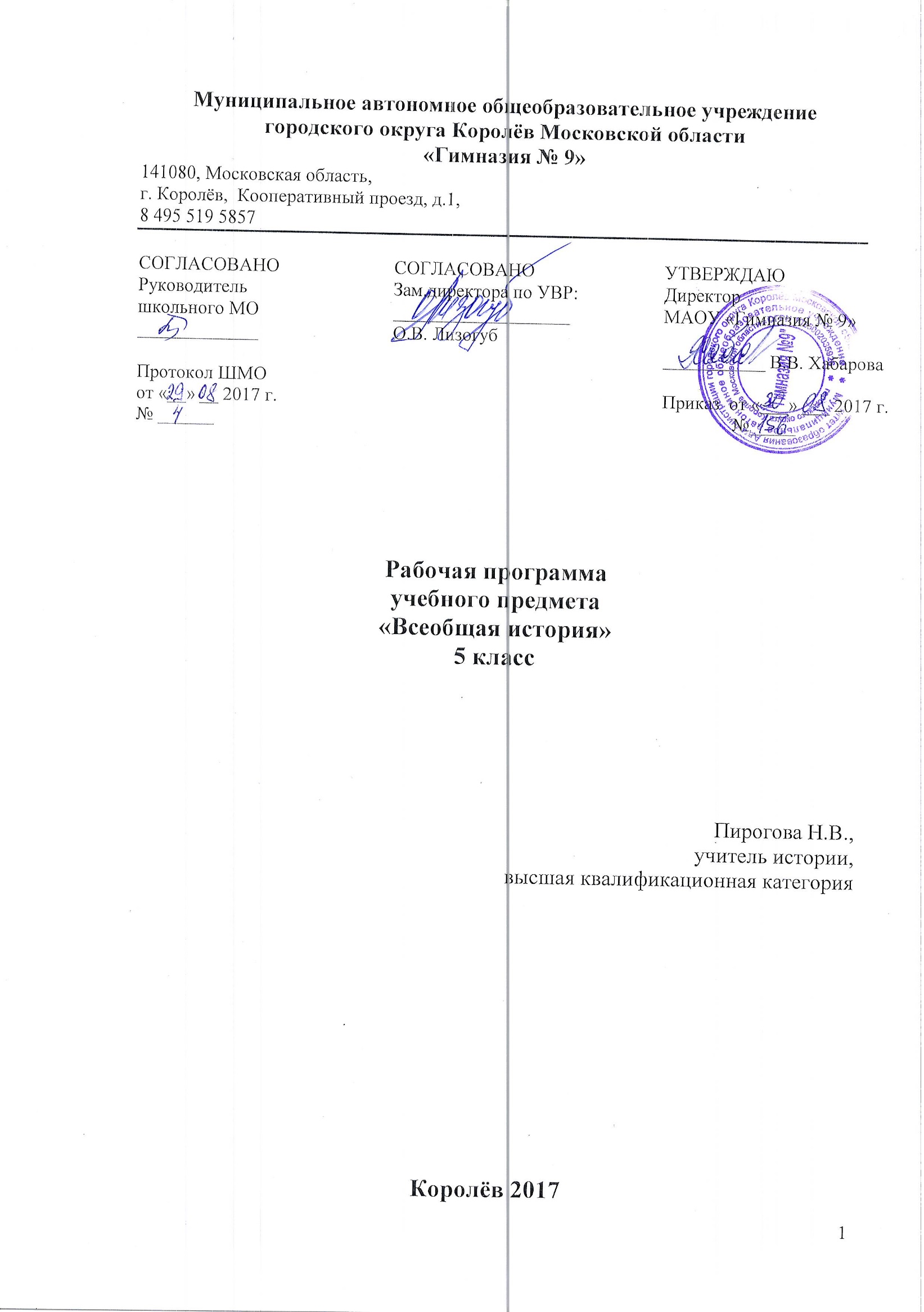 Пояснительная записка Принятие новых Фундаментального ядра содержания общего образования и требований к результатам обучения, представленных в Федеральном государственном стандарте основного общего образования требует от учителя поиска новых подходов, использования новых методик в преподавании. Данная работа представляет собой обобщение практического использования новых методов преподавания истории в школе на основе внедрения универсальных учебных действий в ход образовательного процесса.Программа составлена на основе Фундаментального ядра содержания общего образования и требований к результатам обучения, представленных в Федеральном государственном стандарте основного общего образования и авторской рабочей программы  Вигасина А.А., Годера Г.И. и Свецицкой И.С. «История Древнего мира». Программа рассчитана на 70 часов с учетом повторительно-обобщающих уроков.	Программа определяет содержание и структуру учебного материала, последовательность его изучения, пути формирования системы знаний, умений и  способов деятельности, развития, воспитания и социализации учащихся. Целями изучения истории в рамках курса является образование, развитие и воспитание личности школьника, помощь в формировании ценностных ориентиров, развитие навыков творческого применения, полученных знаний в учебной и социальной деятельности. Формирование у учащихся ориентиров для гражданской позиции, этнической, социально-культурной идентификации путем овладения знаниями об основных этапах развития человечества является задачами изучения истории. К ним же относятся формирование у школьников умения применять исторические знания для осмысления современных общественных явлений. Цель изучения учебного предмета «История»: осознание значимости периодов древности, античности в истории народов Европы, Азии и России, а также определение их места в истории мировой цивилизации. Содержание ключевых задач курса отражает направления формирования личностных качеств школьника, определяющих результат общего образования.Задачи изучения предмета «История Древнего мира»:формирование у пятиклассников ценностных ориентиров для этнонациональной, культурной самоидентификации в обществе на основе освоенных знаний о народах, персоналиях Античности;овладение знаниями о своеобразии эпохи Древнего мира в социальной, экономической, политической, духовной и нравственной сферах и раскрытие особенностей с помощью ключевых понятий предмета «История Древнего мира»;воспитание толерантности, уважения к культурному наследию, религии различных народов с использованием педагогического и культурного потенциала греко-римской мифологии, легенд и мифов других народов;формирование способности к самовыражению, самореализации, на примерах поступков и деятельности наиболее ярких личностей Древнего мира;развитие у учащихся интеллектуальных способностей и умений самостоятельно овладевать историческими знаниями и применять их в разных ситуациях;формирование у школьников способности применять знания о культуре, политическом устройстве обществ Древней Греции, Древнего Рима, других стран для понимания сути современных общественных явлений, в общении с другими людьми в условиях современного поликультурного общества.Эти знания, умения и ценности создают предпосылки для личностного развития учащихся, выражающегося в осознании ими культурного многообразия мира, в понимании и уважении других людей, народов и культур.Изучение учебного предмета «История» соответствует цели и задачам основной образовательной программы основного общего образования МАОУ «Гимназия №9».Общая характеристика учебного предмета «История».Данный курс играет важную роль в осознании школьниками исторической обусловленности многообразия окружающего их мира, создает предпосылки для понимания уважения ими других людей и культур. Содержание предмета построено на основе проблемно-хронологического принципа, что позволяет уделить необходимое внимание к наиболее важным сквозным проблемам развития человеческого общества и особенностям развития отдельных регионов, а также проследить динамику исторического развития и выделить его основные этапы. Рабочая программа предполагает  использование цивилизационно - гуманитарного подхода, предполагающего выделение отдельной культурной общности и особенности её общественно-культурных достижений на основе идей гуманизации, прогресса и развития, цивилизационного, многофакторного, позволяющего показать всю сложность и многомерность истории какой-либо страны. Наиболее  актуальными и значимыми для выполнения задач ФГОС являются системно-деятельностный, компетентностный, дифференцированный, личностно ориентированный и проблемный подходы.Описание места  учебного предмета «История» в учебном планеУчебный предмет «История» должен ввести обучающегося основной школы в науку, т. е. познакомить его с общими понятиями, историческими и социологическими, объяснить ему элементы исторической жизни. Это сложная и ответственная задача, которую должен решить учитель в процессе учебного сотрудничества с учащимися 5 класса.В соответствии с базисным учебным планом предмет «История» относится к учебным предметам, обязательным для изучения на ступени основного общего образования.Реализация рабочей программы рассчитана на 70 часов (из расчета  два  учебных часа в неделю).  В соответствии с БУП программа предполагает также обобщающие уроки по разделам  - 4 ч; повторению всего изученного за курс «История» — 2 ч., которые способствуют формированию у учащихся целостных исторических представлений и лучшей организации познавательной деятельности школьников, позволяют осуществить контроль над знаниями, умениями и навыками учащихся в различных формах  (самостоятельные работы, тестовые задания).Личностные, метапредметные и предметные результаты освоения учебного предмета «История»Предполагается, что результатом изучения истории в 5 классе является развитие у учащихся  компетентностей – социально-адаптивной (гражданственной), когнитивной (познавательной), информационно-технологической, коммуникативной. ЛИЧНОСТНЫЕ РЕЗУЛЬТАТЫМЕТАПРЕДМЕТНЫЕ РЕЗУЛЬТАТЫОвладение универсальными учебными действиями значимо для социализации, мировоззренческого и духовного развития обучающихся, позволяющими им ориентироваться в социуме и быть востребованными в жизни.Приоритетное значение имеет степень освоения различными видами действий с информацией учебника и дополнительными ресурсами. Предполагается, что данные виды действий эффективнее будут осваиваться в процессе сотрудничества, диалога учащихся, учителя и учащихся.Содержание учебного предмета.Введение (2 часа)История Древнего мира как часть всемирной истории. Письменные источники о прошлом. Древние сооружения как источник наших знаний о прошлом. Роль археологических раскопок в изучении истории.     Счёт лет в истории. Хронология — наука об измерении времени. Опыт, культура счёта времени по годам в древних государствах. Изменения счёта времени с наступлением христианской эры. Особенности обозначения фактов до нашей эры (обратный счёт лет). Представление о понятиях: год, век (столетие), тысячелетие, эпоха, эра. Как в древности считали года. Счёт лет, которым мы пользуемся. Летоисчисление от Рождества Христова. Наша эра. «Линия» времени как схема ориентировки в историческом времениРАЗДЕЛ I. ЖИЗНЬ ПЕРВОБЫТНЫХ ЛЮДЕЙ (6 часов)Тема 1. Первобытные собиратели и охотники (3 часа)Древнейшие люди. Древнейшие люди — наши далёкие предки. Прародина человека. Археологические свидетельства первобытного состояния древнейшего человека. Орудия труда и складывание опыта их изготовления. Собирательство и охота — способы добывания пищи. Первое великое открытие человека — овладение огнём.Родовые общины охотников и собирателей. Расселение древнейших людей и его особенности. Испытание холодом. Освоение пещер. Строительство жилища. Освоение промысла охоты. Охота как основной способ добычи пищи древнейшего человека. Умение сообща достигать цели в охоте. Новые орудия охоты древнейшего человека. Человек разумный: кто он? Родовые общины. Сообщество сородичей. Особенности совместного ведения хозяйства в родовой общине. Распределение обязанностей в родовой общине.Возникновение искусства и религии. Как была найдена пещерная живопись. Загадки древнейших рисунков. Человек «заколдовывает» зверя. Зарождение веры в душу. Представление о религиозных верованиях первобытных охотников и собирателей.Тема 2. Первобытные земледельцы и скотоводы (3 часа)Возникновение земледелия и скотоводства. Представление о зарождении производящего хозяйства: мотыжное земледелие. Первые орудия труда земледельцев. Районы раннего земледелия. Приручение животных. Скотоводство и изменения в жизни людей. Последствия перехода к производящему хозяйству. Освоение ремёсел. Гончарное дело, прядение, ткачество. Изобретение ткацкого станка.Родовые общины земледельцев и скотоводов. Племя: изменение отношений. Управление племенем. Представления о происхождении рода, племени. Первобытные религиозные верования земледельцев и скотоводов. Зарождение культа.Появление неравенства и знати. Развитие ремёсел. Выделение ремесленников в общине. Изобретение гончарного круга. Начало обработки металлов. Изобретение плуга. От родовой общины к соседской. Выделение семьи. Возникновение неравенства в общине земледельцев. Выделение знати. Преобразование поселений в города.Повторение. Какой опыт, наследие дала человечеству эпоха первобытности? Переход от первобытности к цивилизации (неолитическая революция (отделение земледелия и скотоводства от собирательства и охоты), выделение ремесла, появление городов, государств, письменности).РАЗДЕЛ II. ДРЕВНИЙ ВОСТОК (20 ЧАСОВ)Тема 1. Древний Египет (8 часов)Государство на берегах Нила. Страна Египет. Местоположение государства. Разливы Нила и природные условия. Земледелие в Древнем Египте. Система орошения земель под урожай. Путь к объединению Древнего Египта. Возникновение единого государства в Египте. Управление страной.Как жили земледельцы и ремесленники. Жители Египта: от фараона до простого земледельца. Труд земледельцев. Система каналов. В гостях у египтянина. Ремёсла и обмен. Писцы собирают налоги.Жизнь египетского вельможи. О чём могут рассказать гробницы вельмож. В усадьбе вельможи. Служба вельмож. Вельможа во дворце фараона. Отношения фараона и его вельможей.Военные походы фараонов. Отряды пеших воинов. Вооружение пехотинцев. Боевые колесницы египтян. Направления военных походов и завоевания фараонов. Завоевательные походы Тутмоса III. Военные трофеи и триумф фараонов. Главные города Древнего Египта — Мемфис, Фивы. Судьбы военные. Появление наёмного войска.Религия древних египтян. Боги и жрецы. Храмы — жилища богов. Могущество жрецов. Рассказы египтян о своих богах. Священные животные и боги. Миф об Осирисе и Исиде. Сет и Осирис. Суд Осириса. Представление древних египтян о «царстве мёртвых»: мумия, гробница, саркофаг. Фараон — сын Солнца. Безграничность власти фараона. «Книга мёртвых».Искусство древних египтян. Первое из чудес света. Возведение каменных пирамид. Большой Сфинкс. Пирамида фараона Хеопса. Храм — жилище богов. Внешний вид и внутреннее устройство храма. Археологические открытия в гробницах древнеегипетских фараонов. Гробница фараона Тутанхамона. Искусство древнеегипетской скульптуры: статуя, скульптурный портрет. Правила ваяния человека в скульптуре и изображения в росписях. Экспозиции древнеегипетского искусства в национальных музеях мира: Эрмитаж, Лувр, Британский музей.Письменность и знания древних египтян. Загадочные письмена и их разгадка. Особенности древнеегипетской письменности. Иероглифическое письмо. Изобретение материала и инструмента для письма. Египетские папирусы: верность традиции. Свиток папируса — древнеегипетская книга. Школа подготовки писцов и жрецов. Первооснова научных знаний (математика, астрономия). Изобретения инструментов отсчёта времени: солнечный календарь, водяные часы, звёздные карты. Хранители знаний — жрецы.Повторение. Достижения древних египтян (ирригационное земледелие, культовое каменное строительство, становление искусства, письменности, зарождение основ наук). Неограниченная власть фараонов. Представление о загробном воздаянии (суд Осириса и клятва умершего).Тема 2. Западная Азия в древности (7 часов)Древнее Двуречье. Страна двух рек. Местоположение, природа и ландшафт Южного Двуречья. Ирригационное (оросительное) земледелие. Схожесть хронологии возникновения государственности в Междуречье и Нильской долине. Города из глиняных кирпичей. Шумерские города Ур и Урук. Глина как основной строительный и бытовой материал. Культовые сооружения шумеров: ступенчатые башни от земли до неба. Боги шумеров. Область знаний и полномочий жрецов. Жрецыучёные. Клинопись. Писцовые школы. Научные знания (астрономия, математика). Письмена на глиняных табличках. Мифы II сказания с глиняных табличек. Клинопись — особое письмо Двуречья.Вавилонский царь Хаммурапи и его законы. Город Вавилон становится главным в Двуречье. Власть царя Хаммурапи — власть от бога Шамаша. Представление о законах Хаммурапи как законах богов. Узаконенная традиция суда над преступниками. Принцип талиона. Законы о рабах. Законы о богачах и бедняках. Закон о новых отношениях, о новых социальных группах: ростовщик.Финикийские мореплаватели. География, природа и занятия населения Финикии. Средиземное море и финикийцы. Виноградарство и оливководство. Ремёсла: стеклоделие, изготовление пурпурных тканей. Развитие торговли в городах Финикии: Библ, Сидон, Тир. Морская торговля и пиратство. Колонии финикийцев. Древнейший финикийский алфавит, легенды о финикийцах.Библейские сказания. Ветхий Завет. Расселение древнееврейских племён. Организация жизни, занятия и быт древнееврейских общин. Библия как история в преданиях еврейских племён. Переход к единобожию. Библия и Ветхий Завет. Мораль заповедей Бога Яхве. Иосиф и его братья. Моисей выводит евреев из Египта: библейские мифы и сказания как исторический и нравственный опыт еврейского народа. Бог даёт законы народу.Древнееврейское царство. Библейские сказания о войнах евреев в Палестине. Борьба с филистимлянами. Древнееврейское царство и предания о его первых правителях: Сауле, Давиде, Соломоне. Правление Соломона. Иерусалим как столица царства. Храм Бога Яхве. Библейские предания о героях.Ассирийская держава. Освоение железа. Начало обработки железа. Последствия использования железных орудий труда. Использование железа в военном ремесле. Ассирийское войско. Конница ассирийцев. Приспособления для победы над противником. Ассирийское царство — одна из великих держав Древнего мира. Завоевания ассирийских царей. Трагедия побеждённых Ассирией стран. Ниневия — достойная столица ассирийских царей-завоевателей. Царский дворец. Библиотека глиняных книг Ашшурбанапала. Археологические свидетельства ассирийского искусства. Легенды об ассирийцах. Гибель Ассирийской державы.Персидская держава «царя царей». Три великих царства в Западной Азии. Город Вавилон и его сооружения. Начало чеканки монеты в Лидии. Завоевания персов. Персидский Царь Кир Великий: его победы, военные хитрости и легенды о нём. Образование Персидской державы (завоевание Мидии, Лидии, Вавилонии, Египта). Царь Дарий Первый. «Царская дорога» и «царская почта». Система налогообложения. Войско персидского царя. Столица великой державы древности — город Персеполь.Тема 3. Индия и Китай в древности (5 часов)Своеобразие путей становления государственности в Индии и Китае в период древности.Природа и люди Древней Индии. Страна между Гималаями и океаном. Реки Инд и Ганг. Гималайские горы. Джунгли на берегах Ганга. Деревни среди джунглей. Освоение земель и развитие оросительного земледелия. Основные занятия индийцев. Жизнь среди природы: животные и боги индийцев. Сказание о Раме. Древнейшие города. Вера в переселение душ.Индийские касты. Миф о происхождении четырёх каст. Обряд жертвоприношения богам: Периоды жизни брахмана. Кастовое общество неравных: варны и касты знатных воинов, земледельцев и слуг. «Неприкасаемые». Индийская мудрость, знания и книги. Возникновение буддизма. Легенда о Будде. Объединение Индии царём Ашока.Чему учил китайский мудрец Конфуций. Страна, где жили китайцы. География, природа и ландшафт Великой Китайской равнины. Реки Хуанхэ и Янцзы. Высшая добродетель — уважение к старшим. Учение Конфуция. Мудрость — в знании старинных книг. Китайские иероглифы. Китайская наука учтивости.Первый властелин единого Китая. Объединение Китая при Цинь Шихуане. Завоевательные войны, расширение территории государства Цинь Шихуана. Великая Китайская стена и мир китайцев. Деспотия Цинь Шихуана. Возмущение народа. Свержение наследников Цинь Шихуана. Археологические свидетельства эпохи: глиняные воины гробницы Цинь Шихуана. Шёлк. Великий шёлковый путь. Чай. Бумага. Компас.Повторение. Вклад народов Древнего Востока в мировую историю и культуру.РАЗДЕЛ III. ДРЕВНЯЯ ГРЕЦИЯ (21 час)Тема 1. Древнейшая Греция (5 часов)Местоположение, природа и ландшафт. Роль моря в жизни греков. Отсутствие полноводных рек.Греки и критяне. Древнейшие города: Микены, Тиринф, Пилос, Афины. Критское царство в разрезе археологических находок и открытий. Кносский дворец: архитектура, скульптура и фресковая роспись. Морское могущество Крита. Тайна критской письменности. Гибель Критского царства. Мифы критского цикла: Тесей и Минотавр, Дедал и Икар.Микены и Троя. В крепостных Микенах. Местонахождение. «Архитектура великанов». Каменные Львиные ворота. Обдик города-крепости: археологические находки и исследования. Древнейшее греческое письмо. Заселение островов Эгейского моря. Троянская война. Мифы о начале Троянской войны. Вторжение в Грецию с севера воинственных племён и его последствия.Поэма Гомера «Илиада». Миф о Троянской войне и поэмы «Илиада» и «Одиссея». Гнев Ахиллеса. Поединок Ахиллеса с Гектором. Похороны Гектора. Мифы и сказания об Одиссее, Ахиллесе, троянском коне. Мораль поэмы.Поэма Гомера «Одиссея». География странствий царя с острова Итака — Одиссея. Одиссей находит приют у царя Алкиноя. На острове циклопов. Встреча с сиренами. Возвращение на Итаку. Расправа с женихами. Мораль поэмы.Религия древних греков. Боги Греции. Основные занятия греков и их покровители. Религиозные верования греков. Пантеон олимпийских богов . Мифы о Деметре и Персефоне. Миф о Прометее. Мифы о Дионисе и Геракле. Миф о споре Афины с Посейдоном.Тема 2. Полисы Греции и их борьба с персидским нашествием (7 часов)Начало обработки железа в Греции. Возникновение полисов — городов-государств (Афины, Спарта, Коринф, Фивы, Милет). Создание греческого алфавита.Земледельцы Аттики теряют землю и свободу. География, природа и ландшафт Аттики. Дефицит земли. Перенаселённость Аттики. Основные занятия населения Аттики: садоводство, выращивание оливковых деревьев и винограда. Знать и демос в Афинском полисе. Знать во главе управления Афин. Ареопаг и архонты. Законы Драконта. Бедственное положение земледельцев. Долговое рабство. Нарастание недовольства демоса.Зарождение демократии в Афинах. Демос восстаёт против знати. Демократические реформы Солона. Отмена долгового рабства. Перемены в управлении Афинами. Народное собрание и граждане Афин. Создание выборного суда. Солон о своих законах.Древняя Спарта. География, природа и ландшафт Лаконии. Полис Спарты. Завоевание спартанцами Лаконии и Мессении. Спартанцы и илоты: противостояние власти и большинства. Спарта — военный лагерь. Образ жизни и правила поведения спартиатов. Управление Спартой и войском. Спартанское воспитание. «Детский» способ голосования. Легенда о поэте Тиртее.Греческие колонии на берегах Средиземного и Чёрного морей. Греческая колонизация побережья Средиземного и Чёрного морей. Причины колонизации. Выбор места для колонии. Развитие межполисной торговли. Греки и скифы на берегах Чёрного моря. Отношения колонистов с местным населением. Единство мира и культуры эллинов. Эллада — колыбель греческой культуры.  Древний город в дельте реки Дона.Олимпийские игры в древности. Праздник, объединявший эллинов. Олимпия — город, где зародилась традиция Олимпийских игр. Подготовка к общегреческим играм. Атлеты. Пять незабываемых дней. Виды состязаний. Миф об основании Олимпийских игр. Награды победителям. Легенды о знаменитых атлетах. Возвращение в родной город. Воспитательная роль зрелищ Олимпийских игр.Победа греков над персами в Марафонской битве. Над греками нависла угроза порабощения. Предсказание бога Аполлона. Марафонская битва. Победа афинян в Марафонской битве. Тактика и героизм стратега Мильтиада. Греческая фаланга.Нашествие персидских войск на Элладу. Подготовка эллинов к новой войне. Клятва афинских юношей при вступлении на военную службу. Идея Фемистокла о создании военного флота. Вторжение персов в Элладу. Патриотический подъём эллинов. Защита Фермопил. Подвиг трёхсот спартанцев и царя Леонида. Хитрость Фемистокла накануне Саламинской битвы. Морское Саламинское сражение. Роль Фемистокла и афинского флота в победе греков. Эсхил о победе греков на море. Разгром сухопутной армии персов при Платеях. Причины победы греков. .Тема 3. Возвышение Афин в V в. до н. э. и расцвет демократии (5 часов)Последствия победы над персами для Афин. Афинский морской союз. Установление в полисах власти демоса — демократий.В гаванях афинского порта Пирей. В военных и торговых гаванях Пирея. Военный и торговый флот. Гражданское и негражданское население Афинского полиса. Пошлины. Рабство и рабский труд. Афины — крупнейший центр ремесла и торговли.В городе богини Афины. Город Афины и его районы. Миф о рождении богини Афины. Керамик — там, где дымят печи для обжига посуды. Посуда с краснофигурным и черно-фигурным рисунками. Керамик и его жители. Агора — главная площадь Афин. Из жизни древних гречанок. Быт афинян. Храмы Акрополя. Особенности архитектуры храмов. Фидий и его Афина. Атлеты Мирона и Поликлета.В афинских школах и гимнасиях. Воспитание детей педагогами. Образование афинян. Рабы-педагоги. Занятия в школе. Палестра. Афинские гимнасии. Греческие учёные о природе человека. Скульптуры Поликлета и Мирона и спортивные достижения учащихся палестры. В афинских гимнасиях. Обучение красноречию.В театре Диониса. Возникновение театра в Древней Греции. Устройство. Театральные актёры. Театральные представления: трагедии и комедии. На представлении трагедии Софокла «Антигона». Театральное представление комедии Аристофана «Птицы». Воспитательная роль театральных представлений.Афинская демократия при Перикле. Сущность афинской демократии в Vb. до н. э. Выборы на общественные должности в Афинах. Полномочия и роль Народного собрания, Совета пятисот. Перикл и наивысший расцвет Афин и демократии. Оплата работы на выборных должностях. Друзья и соратники Перикла: Аспасия, Геродот, Анаксагор, Софокл, Фидий. Афинский мудрец Сократ.Тема 10. Македонские завоевания в IVв. до н.э.(3 часа)Соперничество Афин и Спарты за господство над Элладой. Победа Спарты. Междоусобные войны греческих полисов и их ослабление. Усиление северного соседа Греции — Македонского царства.Города Эллады подчиняются Македонии. Возвышение Македонии при царе Филиппе. Стремление Филиппа подчинить соседей. Влияние эллинской культуры. Аристотель — учитель Александра, сына македонского царя Филиппа. Македонская фаланга. Конница. Осадные башни. Два вектора отношения Греции к Македонии: Исократ и Демосфен. Плутарх о Демосфене. Потеря Грецией независимости. Битва при Херонее: горечь поражения и начало отсчёта новой истории. Гибель Филиппа. Александр — царь Македонии и Греции.Поход Александра Македонского на Восток. Александр возглавил поход македонцев и греков в Азию. Первые победы: Река Граник. Быстрая победа над войском Дария III у города Исс. Походы в Финикию, Египет. Провозглашение Александра богом и сыном бога Солнца. Основание Александрии. Победа при Гавгамелах. Гибель Персидского царства. Поход в Индию — начало пути к завоеванию мира. Изменение великих планов. Возвращение в Вавилон. Писатели об Александре Македонском.В Александрии Египетской. Распад державы Александра после его смерти. Складывание пространства эллинистического мира на территории державы Александра Македонского: Египетское, Македонское, Сирийское царства. Александрия Египетская — крупнейший порт, торговый и культурный центр Восточного Средиземноморья. Фаросский маяк — одно из чудес света. Музей. Александрийская библиотека. Из истории древних библиотек. Греческие учёные на благо Александрии Египетской: Аристарх Самосский, Эратосфен, Евклид.Повторение. Вклад древних эллинов в мировую культуру. Условия складывания и своеобразие эллинистической культуры. Управление обществом в странах Древнего Востока и в Афинском полисе. Особенности афинской демократии.РАЗДЕЛ IV. ДРЕВНИЙ РИМ (18 часов)Тема 1. Рим: от его возникновения до установления господства над Италией (3 часа)Местоположение, природа и особенности ландшафта Италии. Пестрота населения древней Италии (латины, этруски, самниты, греки).Древнейший Рим. Легенда об основании Рима: Амулий, Ромул и Рем. Ромул — первый царь Рима. Город на семи холмах и его обитатели. Занятия римлян. Почитание Весты И Марса. Управление ранним Римом. Тарквиний Гордый и римский юноша Муций. Отказ римлян от царской власти.Завоевание Римом Италии. Возникновение республики. Консулы — ежегодно выбираемые правители Рима. Борьба плебеев за свои права. Народный трибун и право вето. Нашествие галлов. Военные победы римлян. Битвы с Пирром. Пиррова победа. Установление господства Рима над Италией. Решение земельного вопроса для плебеев.Устройство Римской республики. Плебеи — полноправные граждане Рима. Отмена долгового рабства. Выборы двух консулов. Принятие законов. Роль Сената в Риме. Римское войско и римские легионы. Тит Ливии о легионах. Одежда римлян. Гадания в Риме.Тема 2. Рим — сильнейшая держава Средиземноморья (3 часа)Карфаген — преграда на пути к Сицилии. Карфаген — стратегический узел в Западном Средиземноморье. Первые победы Рима над Карфагеном. Создание военного флота. Захват Сицилии.Вторая война Рима с Карфагеном. Поход Ганнибала через снежные Альпы. Вторжение войск Ганнибала в Италию. Союз с галлами. Путь к Риму. Разгром римлян при Каннах: тактика Ганнибала и тактика римлян. Изменение стратегии римлян в войне с Ганнибалом. Первая морская победа римлян. Окончание войны. Победа Сципиона над Ганнибалом при Заме. Установление господства Рима в Западном Средиземноморье.Установление господства Рима во всём Восточном Средиземноморье. Рост Римского государства. Политика Рима «разделяй и властвуй». Подчинение Греции Риму. Поражение Сирии и Македонии. Трёхдневный триумф римского консула и исчезновение Македонии. Разрушение Коринфа. Сенатор Катон — автор сценария гибели Карфагена. Смерть Ганнибала. Средиземноморье — провинция Рима.Рабство в Древнем Риме. Завоевательные походы Рима — главный источник рабства. Политика Рима в провинциях. Наместники. Использование рабов в сельском хозяйстве, в быту римлян. Раб — «говорящее орудие». Гладиаторские игры — любимое зрелище римлян. Амфитеатры. Римские учёные о рабах.Тема 3. Гражданские войны в Риме (4 часа)Возобновление и обострение противоречий между различными группами в римском обществе после подчинения Средиземноморья. Начало гражданских войн в Риме.Земельный закон братьев Гракхов. Дальние заморские походы и разорение земледельцев Италии. Потеря имущества бедняками. Обнищание населения. Заступник бедняков Тиберий Гракх. Принятие земельного закона Тиберия Гракха. Гибель Тиберия. Дальнейшее разорение земледельцев Италии. Гай Гракх — продолжатель дела брата. Гибель Гая.Восстание Спартака. Крупнейшее в древности восстание рабов в Италии. Первая победа восставших и Спартака над римским войском. Оформление армии восставших. Походы армии восставших рабов. Три победы восставших, приблизившие их к свободе. Обеспокоенность римского сената небывалым размахом восстания. Рабы в ловушке. Разгром армии рабов римлянами под руководством Красса. Причины поражения восставших.Единовластие Цезаря. Превращение римской армии в наёмную. Борьба полководцев за единоличную власть. Красе и Помпей. Возвышение Цезаря. Красе, Помпей и Цезарь. Завоевание Галлии. Гибель Красса. Плутарх о Риме. Захват Цезарем власти. Рим у ног Цезаря. Диктатура Цезаря. Легионы и ветераны — опора Цезаря в его политическом курсе. Брут и Цезарь. Убийство Цезаря в сенате.Установление империи. Поражение сторонников республики. Бегство заговорщиков из Рима. Борьба Антония и! Октавиана за единовластие. Роль Клеопатры в судьбе Антония. Победа флота Октавиана у мыса Акций. Превращение Египта в римскую провинцию. Единовластие Октавиана. Окончание гражданских войн в Италии и провинциях. Власть и правление Октавиана Августа. Превращение Римского государства в империю. Меценат и поэт Гораций. Гибель Цицерона — римского философа. Поэма Вергилия «Энеида».Тема 4. Римская империя в первые века нашей эры (5 часов)Протяжённость империи и время существования. Неудачные попытки императоров расширить римские владения.Соседи Римской империи. Установление мира с Парфией. Разгром римских легионов германцами. Главные враги Римской империи. Образ жизни и верования германцев. Предки славянских народов: римские писатели о славянах, их занятия, образ жизни и верования. Дороги Римской империи.  Рим при императоре Нероне. Укрепление власти императоров. Складывание культа императоров. Актёр на императорском троне. Тацит о Нероне. Падение нравственности: расцвет доносительства. Забавы и расправы Нерона. Нерон и Сенека. Пожар в Риме. Преследования христиан. Массовое восстание в армии и гибель Нерона.  Первые христиане и их учение. Проповедник Иисус из Палестины. «Сыны света» из Кумрана. Рассказы об Иисусе его учеников. Предательство Иуды. Распространение христианства. Моральные нормы Нагорной проповеди. Апостолы. Представления о Втором пришествии, Страшном суде и Царстве Божьем. Идея равенства всех людей перед Богом. Христиане — почитатели Иисуса, Божьего избранника. Преследования римскими властями христиан. Расцвет Римской империи во II в. Неэффективность рабского труда. Возникновение и развитие колоната. Правление Траяна — «лучшего из императоров». Тацит о Траяне. Военные успехи Траяна — последние завоевания римлян. Переход к обороне границ Римской империи. Масштабное строительство в Риме и провинциях на века. Новое в строительном ремесле. Обустройство городов в провинциях империи.«Вечный город» и его жители. Все дороги ведут в Рим. Город — столица империи. Архитектурный облик Рима. Колизей. Пантеон. Римский скульптурный портрет. Особняки на городских холмах. Многоэтажные дома в низинах между холмами. Обустройство повседневности римлян. Термы в жизни и культуре римлянина. «Хлеб и зрелища» для бедноты. Большой цирк в Риме.Тема 5. Разгром Рима германцами и падение Западной Римской империи (2 часа)Римская империя при Константине. Укрепление границ империи. Рим и варвары. Вторжения варваров. Римская армия как инструмент борьбы полководцев за императорскую власть. Солдатские императоры. Правление Константина. Неограниченная власть императора. Увеличение численности армии. Прикрепление колонов к земле. Перемены в положении христиан. Признание христианства. Усиление влияния римского епископа (папы). Основание Константинополя и перенесение столицы на Восток. Украшение новой столицы за счёт архитектурных и скульптурных памятников Рима, Афин и других городов империи. Ад и рай в книгах христиан.Взятие Рима варварами. Разделение Римской империи на два самостоятельных государства. Наёмничество варваров в римскую армию. Вторжение готов в Италию. Борьба полководца Стилихона с готами. Расправа императора над Стилихоном. Недовольство легионеров-варваров. Взятие Рима Аларихом — вождём готов. Падение Западной Римской империи. Новый натиск варваров: захват Рима вандалами. Опустошение Вечного города варварами. Свержение юного римского императора Ромула Августула. Передача имперских регалий византийскому императору. Западная Римская империя перестала существовать. Конец эпохи античности.Итоговое повторение (3 часа). Признаки цивилизации Греции и Рима. Народовластие в Греции и Риме. Роль граждан в управлении государством. Нравы. Любовь к Отечеству. Отличие греческого полиса и Римской республики от государств Древнего Востока. Вклад народов древности в мировую культуру.Формы и средства контроля, знаний, умений и навыков.Формы контроля: 1) самостоятельные работы, 2) графический (контурные карты) , 3) контрольные работы, 4) тестирование, 5)творческие работы.Критерии оценки знаний учащихся:Контроль успеваемости учащихся – это выявление, измерение и оценивание знаний, умений обучаемых.Выявление и изменение – это проверка, которая является составным компонентом контроля, функция которого обеспечение обратной связи между учителем и учащимися. Так же в контроль входит оценивание (как процесс) и оценки, которые в журналах фиксируются в виде отметок.Формы учета: оценка (оценочное суждение), отметка, самооценка, поурочный балл.Критерии оценки знаний учащихся таковы: глубокий, с привлечением дополнительного материала и проявлением гибкости мышления ответ ученика оценивается пятью баллами; твердое знание материала в пределах программных требований - четырьмя; неуверенное знание, с несущественными ошибками и отсутствием самостоятельности суждений оценивается – тремя баллами; наличие в ответе школьника грубых ошибок, проявление непонимания сути, не владение навыком оценивается отрицательно, отметкой «2»;отсутствие знаний, умений, навыков и элементарного прилежания влечет за собой единицу (используется очень редко).Основной формой контроля знаний, умений, навыков является текущий контроль знаний (тестирование), что позволяет:определить фактический уровень знаний, умений и навыков обучающихся  по предмету;установить соответствие этого уровня требованиям Федерального компонента государственного образовательного стандарта общего образования;осуществить контроль за реализацией программы учебного курса.Описание материально-технического обеспечения образовательного процесса.Учебно-методическое и материально-техническое обеспечение образовательной деятельностиСодержание раздела программы по истории последовательно отражено в учебнике «История Древнего мира» для 5 класса авторов А. А. Вигасина, Г. И. Годер, И. С. Свенцицкой.УМК по истории Древнего мира составляют:•	Раздел рабочей программы «История Древнего мира».Учебник «История Древнего мира» для 5 класса авторов А. А. Вигасина, Г. И. Годер, И. С. Свенцицкой. — М: Просвещение, 2013.Годер Г. И. Методическое пособие по истории Древнего мира: 5 кл. — М.: Просвещение, 2009.Максимов Ю. И. Тесты по истории Древнего мира. К учебнику «История Древнего мира» для 5 класса авторов А. А. Вигасина, Г. И. Годер, И. С. Свенцицкой. — М., 2010.Электронное приложение к учебнику «История Древнего мира: учебник для 5 кл. общеобразовательных учреждений/А. А. Вигасин, Г. И. Годер, И. С. Свенцицкая. — М., 2008».Атлас и контурные карты по истории Древнего мира. 5 класс, Омск, Омский полиграфический комбинат, 2014 г.Настенные исторические картыДревние государства мира.Рост территории государств в древности.Древний Восток. Египет и Передняя Азия.Древний Восток. Индия и Китай (III тыс. до н. э. — III в. н. э.).Древняя Греция (до середины Vb. до н. э.).Древняя Греция (Vb. до н.э.).Завоевания Александра Македонского в IV в. до н. э.Древняя Италия.Рост Римского государства в период республики и империи. Рост Римского государства в III в. до н. э. — II в. н. э.Римская республика в III—I вв. до н. э. Римская империя в I—III вв. н. э.  13.Римская империя в IV—V вв. Падение Западной Римской империи.Список образовательных цифровых и интернет-ресурсов по истории Древнего мираИнтернет -ресурсы1.	Презентации по истории Древнего мира на образовательном ресурсе «Архив учебных программ и презентаций»:http://www.rusedu.ru/subcat 32.html2.	Презентации по истории Древнего мира на сайте «Единая коллекция цифровых образовательных ресурсов»:http://school-collection.edu.ru/3.	Прочие ресурсы по истории Древнего мира по различным темам:•	История Древнего Египта:http: //maat.org, ru/about/lectures.shtml http: //www, kemet.ru•	Электронная библиотека исторических источников от вавилонских глиняных табличек до Библии с комментариями «Древняя история мира»:http: //www, earth- history.com/•	Мировая художественная культура. Древний мир: от первобытности до Рима:http://www.mhk.spb.ru/•	Античная мифология:http://mythology.sgu.ru/mythology/ant/index.htm•	Античное христианство: http: //www, verigi .ru/?book=13 http://www.verigi.ru/?book=94 http: //www, verigi. ru/?book=71.Список литературы Агбунов М. В. Античные мифы и легенды: мифологический словарь. М., 1994.Бойс М. Зороастрийцы: Верования и обычаи СПб., 1994.Гуляев В. И. Шумер. Вавилон. Ассирия. М, 2005.Ботвинник М. Н. Жизнеописания знаменитых греков и римлян. Римляне  М, 2008.История Востока. В 6 т. Т. 1. Восток в древности / под ред. Р. Б. Рыбакова. — М., 2002.История Древней Греции: учеб./под ред. В. И. Авдиева, А. Г. Бокщанина, Н. Н. Пикуса. — М., 1972.Никольский В. К. Детство человечества. Ленинград, 1939.Немировский Л. И. История Древнего мира: АнтичностьМерри X. Наследие Сириуса. Разгадка тайн Древнего Египта М., 1998.Целар К. Архитектура страны фараонов. М., 1990.Федеральный государственный стандарт основного общего образования http://xn--80abucjiibhv9a.xn--p1ai/%D0%B4%D0%BE%D0%BA%D1%83%D0%BC%D0%B5%D0%BD%D1%82%D1%8B/938Тематическая литератураГаспаров М. Л. Занимательная Греция. — М., 1998.Геродот. Истори. М., 1993.Древняя Греция: кн. для чтения / под ред. С. Л. Утченко. — М., 1974.Знаменитые греки и римляне. — СПб., 1993.Карсавин Л. П. История европейской культуры: Римская империя, христианство и варвары. СПб., 2003.Колобова К. М. Как жили древние греки. М., 1959.Микель П. Древняя Греция М., 1999.Мифы Древней Греции. — М., 2001.НизолмД. Древняя Греция: энциклопедия для детей. М., 2001.Пич С. Греки / С. Пич, Э. Миллард. — М., 1994.Свенцицкая И. С. Первые христиане и Римская империи.  М., 2003.Сергеенко М. Е. Жизнь в Древнем Риме. СПб., 2000.Сидорина Н. К. Древняя Греция и Рим. М., 2001.Уколова В. И. Книга для чтения по истории Древнего мира.М., 2004.Циркин Ю. Б. Гражданские войны в Риме: Побеждённые / Ю. Б. Циркин. - СПб., 2006.Последнего века республики. СПб., 2005.Шайд Дж. Религия римлян М., 2006.Элиаде М. История веры и религиозных идей.М. Элиаде. - М., 2002.Ярхо В. Н. Семь дней в афинском театре Диониса.М., 2004. Технические средства обучения.Мультимедийный компьютер.Мультимедийный проектор.Экран проекционный.Учебно-практическое оборудование.Аудиторная доска с магнитной поверхностью и набором приспособлений для крепления таблиц и карт.Шкаф для хранения карт.Ящики для хранения таблиц.В рабочей программе в графах «Предметные результаты» и «Универсальные учебные действие» (УДД) представлены планируемые результаты учебной деятельности, а также перечислены возможные виды деятельности учащихся, их содержание и формы контроля. При заполнении и таблицы использованы сокращения:Р – регулятивныеП – познавательныеК – коммуникативные. Календарно-тематическое планированиеУ обучающегося будут сформированы:Обучающийся получит возможность для формирования:умения определять место исторических событий во времени, объяснять смысл основных хронологических понятий, терминов (тысячелетие, век, до нашей эры, нашей эры);представление о выдающихся деятелях и ключевых событиях прошлого;ценностное отношение к традициям современного общества, уважение прав и свобод человека-осознанное, уважительное и доброжелательное отношение к дру- гому человеку, его мнению, мировоззрению, культуре, языку, ве- ре, гражданской позиции. Готовность и способность вести диалог с другими людьми и достигать в нем взаимопонимания.основ российской гражданской идентичности гуманистических ценностных ориентаций актуальных для становления человечества и общества, для жизни в современном поликультурном мире;целостного, социально ориентированного взгляда на мир в его единстве и разнообразии природы, народов, культур и религий;этических чувств, гуманистических ценностей, эмоционально – нравственной отзывчивости, понимания и сопереживания всем лю- дям, уважения к личности, правам и свободам человека, культурам разных народов.- гуманистических традиций и ценностей современного общества, уважение прав и свобод человекаРегулятивныеРегулятивныеОбучающийся научится:Обучающийся получит возможность научиться:-осваивать начальные формы познавательной и личностной реф- лексии;-видеть взаимосвязь с мотивами к действию и действиями чело- века с последствиями этих действий;преобразовывать практическую задачу в познавательную;самостоятельно учитывать выделенные учителем ориентиры действия в новом учебном материале;самостоятельно адекватно оценивать правильность выполне--адекватно воспринимать предложения и оценку учителей и то- варищей.-анализировать существующие и планировать будущие образова- тельные результаты; выдвигать версии решения исторической проблемы; ставить цель деятельности на основе определенной учебной проблемы и существующих возможностей; формулиро- вать учебные задачи как шаги достижения поставленной целидеятельности.- составлять план решения учебной проблемы (выполнения проек- та, проведения исследования); -определять потенциальные за- труднения при решении учебной и познавательной задачи и нахо- дить средства для их устранения; описывать свой опыт, оформляя его для передачи другим людям в виде технологии решения прак- тических задач определенного класса;ния действия и вносить необходимые коррективы в исполнение как по ходу его реализации, так и в конце действия-анализировать существующие и планировать будущие образова- тельные результаты; выдвигать версии решения исторической проблемы; ставить цель деятельности на основе определенной учебной проблемы и существующих возможностей; формулиро- вать учебные задачи как шаги достижения поставленной цели деятельности.-оценивать свою деятельность, аргументируя причины достиже- ния или отсутствия планируемого результата;-работая по своему плану, вносить коррективы в текущую дея- тельность на основе анализа изменений ситуации для получения запланированных характеристик продукта/результата;-сверять свои действия с целью и, при необходимости, исправлять ошибки самостоятельно.ПознавательныеПознавательныеОбучающийся научится:Обучающийся получит возможность научиться:организовывать свою учебную и коммуникативную деятельность в соответствии с задачами изучения истории, видами учебной и домашней работы, во взаимодействии с одноклассниками и взрослыми;проводить поиск основной и дополнительной информации в учебной и научно-популярной литературе, Интернете, библиотеках и музеях, обрабатывать её в соответствии с темой и познавательными заданиями, представлять результаты своейтворческо-поисковой работы в различных форматах (таблицы,-осознанно строить речевое высказывание в соответствии с за- дачами коммуникации;-осуществлять выбор наиболее эффективных способов решения задач в зависимости от конкретных условий;-находить в тексте требуемую информацию (в соответствии с целями своей деятельности);-ориентироваться в содержании текста, понимать целостныйсочинения, планы, схемы, презентации, проекты);-	решать	творческие	и	проблемные	задачи,	используя контекстные знания и эвристические приемы.- определять понятия, создавать обобщения, устанавливать анало- гии, классифицировать, самостоятельно выбирать основания и критерии для классификации, устанавливать причинно-следственные связи, строить логическое рассуждение, умозаклю- чение (индуктивное, дедуктивное, по аналогии) и делать выводы.-создавать, применять и преобразовывать знаки и символы, моде- ли и схемы для решения учебных и познавательных задач.смысл текста, структурировать текст;-устанавливать взаимосвязь описанных в тексте событий, явлений, процессов;-резюмировать главную идею текста;- создавать, применять и преобразовывать знаки и символы, мо- дели и схемы для решения учебных и познавательных задачКоммуникативныеКоммуникативныеОбучающийся научится:Обучающийся получит возможность научиться:-слушать собеседника и вести диалог;-формулировать собственное мнение и позицию;-договариваться и приходить к общему решению в совместной деятельности, в том числе в ситуации столкновения интересов.-признавать возможность существования различных точек зре- ния на оценку событий-учитывать и координировать в сотрудничестве позиции других людей, отличные от собственной;-учитывать разные мнения и интересы и обосновывать собст- венную позицию.ПредметныеПредметныеОбучающийся научится:Обучающийся получит возможность научиться:определять место исторических событий во времени, объяснять смысл основных хронологических понятий, терминов (тысячелетие, век, до нашей эры, нашей эры);использовать историческую карту как источник информации о расселении человеческих общностей в эпохи первобытности иДревнего мира, расположении древних цивилизаций и государств,давать	характеристику	общественного	строя	древних государств;сопоставлять	свидетельства	различных	исторических источников, выявляя в них общее и различия;видеть проявления влияния античного искусства в окружающей среде;местах важнейших событий;проводить поиск информации в отрывках исторических текстов, материальных памятниках Древнего мира;описывать условия существования, основные занятия, образ жизни людей в древности, памятники древней культуры; рассказывать о событиях древней истории;раскрывать характерные, существенные черты: а) форм государственного устройства древних обществ (с использованием понятий «деспотия», «полис», «республика», «закон», «империя»,«метрополия», «колония» и др.); б) положения основных групп населения в древневосточных и античных обществах (правители и подданные, свободные и рабы); в) религиозных верований людей в древности;объяснять, в чем заключались назначение и художественные достоинства памятников древней культуры: архитектурных сооружений, предметов быта, произведений искусства;давать оценку наиболее значительным событиям и личностям древней истории.* высказывать суждения о значении и месте исторического и культурного наследия древних обществ в мировой истории.ДатаТема урокаХарактеристика основных видов деятельности ученикаОсновные понятия темыПланируемые результаты(в соответствии с ФГОС)Планируемые результаты(в соответствии с ФГОС)Планируемые результаты(в соответствии с ФГОС)ДатаТема урокаХарактеристика основных видов деятельности ученикаОсновные понятия темыПредметныерезультатыМетапредметныеЛичностные результаты1.2.3.4.5.6.7.8.Введение: Зачем изучать историю? (2 часа)Введение: Зачем изучать историю? (2 часа)Введение: Зачем изучать историю? (2 часа)Введение: Зачем изучать историю? (2 часа)Введение: Зачем изучать историю? (2 часа)Введение: Зачем изучать историю? (2 часа)Введение: Зачем изучать историю? (2 часа)Введение: Зачем изучать историю? (2 часа)1.1 неделя сентябрь История Древнего мира как часть всемирной историиСформировать у  учащихся умения реализации новых способов действия, путем расширения понятийной базы за счет включения в нее новых элементов (изучения текста параграфа, выделение основных понятий, дат,  характеристик и их анализ путем беседы с элементами контроля)Письменные источники о прошлом. Древние сооружения. Как источник знаний о прошлом. Археологические раскопки в изучении истории. Ученик получит возможность участвовать в обсуждении вопроса «для чего нужно изучать историю», определять Ученик научится определять Ученик научится определять термины «история», «исторический источник» «археология». Р. Участвовать в обсуждении вопроса о том, для чего нужно знать историю и что является историческим источников, сопоставлять свидетельства разных исторических источников, формируя собственное мнениеП. Знакомство с различными видами научной деятельности на примере исторического источникаК. Готовность формулировать и высказывать собственное мнение, выслушивать отличные от  него взгляды и оценки, вести конструктивный диалогУченик получит возможность сформироватьт«стартовую мотивацию» к изучению нового материала, приобщение к истокам культурно-исторического наследия человечества, осознание необходимости его познания за рамками учебного процесса2.1 неделя сентябрьСчёт лет в историиСформировать у  учащихся умения реализации новых способов действия, путем расширения понятийной базы за счет включения в нее новых элементов (изучения текста параграфа, выделение основных понятий, дат,  характеристик и их анализ путем беседы с элементами самостоятельной работы)Линия времени, наша эра, до нашей эры, год, век, столетие тысячелетиеУченик научится определять место исторических событий во времени, определять Ученик научится определять Ученик научится определять термины «год», «век», «тысячелетие», «эпоха», «эра». Решать и составлять хронологические задачи.Р. Ученик получит возможность научится принять участие в обсуждении вопроса о важности общей хронологииП. На опыте изучения способов счета времени в различных цивилизациях осознают смежность научных дисциплин. Овладеют особенностями современного счета летК. Навык самостоятельной оценки собственной работы и работ товарищей.Ученик научится представление  о видах идентичности, на примере, различных способов счета времени, Ученик получит возможность научится соотносить исторические события во времениРаздел 1. Жизнь первобытных людей (6 часов)Раздел 1. Жизнь первобытных людей (6 часов)Раздел 1. Жизнь первобытных людей (6 часов)Раздел 1. Жизнь первобытных людей (6 часов)Раздел 1. Жизнь первобытных людей (6 часов)Раздел 1. Жизнь первобытных людей (6 часов)Раздел 1. Жизнь первобытных людей (6 часов)Раздел 1. Жизнь первобытных людей (6 часов)Тема 1. Первобытные охотники и собиратели (3 ч.)Тема 1. Первобытные охотники и собиратели (3 ч.)Тема 1. Первобытные охотники и собиратели (3 ч.)Тема 1. Первобытные охотники и собиратели (3 ч.)Тема 1. Первобытные охотники и собиратели (3 ч.)Тема 1. Первобытные охотники и собиратели (3 ч.)Тема 1. Первобытные охотники и собиратели (3 ч.)Тема 1. Первобытные охотники и собиратели (3 ч.)3.2 неделя сентябрьПроисхождение человекаСформировать у  учащихся умения реализации новых способов действия, путем расширения понятийной базы за счет включения в нее новых элементов (изучения текста параграфа, выделение основных понятий, дат,  характеристик, работы с картой и их анализ путем беседы с элементами самостоятельной работы)Древнейшие люди – наши предки. Прародина человека. Археологические свидетельства. Орудия труда. Собирательство, охота, овладение огнемУченик научится использовать историческую карту как источник информации о расселении древнейшего человека, рассказывать на основе текста учебника и иллюстраций об условиях жизни и занятиях древнейших людей. Ученик научатся определять «палеолит», «мезолит», «орудия труда».Р. Сопоставлять свидетельства различных исторических источников, выявляя в них общее и различия.П. ученик научатся работать с иллюстрацией и картой как источником исторической информацииК. Готовность формулировать и высказывать собственное мнение, выслушивать отличные от  него взгляды и оценки, вести конструктивный диалогУченик получит возможность научится дать их оценку для дальнейшего развития человечества4.2 неделя сентябрьПрирода и человек в первобытном миреСформировать у  учащихся умения реализации новых способов действия, путем расширения понятийной базы за счет включения в нее новых элементов (изучения текста параграфа, выделение основных понятий, дат,  характеристик  и их анализ путем работы  в малых группах, составления простых схем по материалам параграфа)Природно-географические условия. Человеческие расы. Родовая община. Эволюция человекаУченик научится описывать условия существования, основные занятия в родовой общине охотников и собирателей, зависимости от природно-климатических условий.  Ученик научатся определять Ученик научится определять Ученик научится определять термины «неандертальцы», «кроманьонцы», «родовая общины», «человеческая раса».Р. Ученик научатся выдвигать предположения (влияния природы на человека, какие умения были необходимы древнему человеку для выживания)П. Ученик научатся составлять рассказ по предложенному плану (Охота на крупного зверя)К. Отработка навыка работы в малых группахУченик получит возможность научится объяснить значение природно-климатических условий, различия во внешнем виде представителей различных человеческих рас.5.3 неделя сентябрьРелигия и искусство в первобытном миреСформировать у  учащихся умения реализации новых способов действия, путем расширения понятийной базы за счет включения в нее новых элементов (изучения текста параграфа, выделение основных понятий, дат,  характеристик, дополнительных источников информации  и их анализ путем написания сообщения или мини-эссе)Пещерная живопись. Загадки древнейших рисунков. Зарождение веры в душу Ученик получит возможность рассказывать о верованиях первобытных людей, используя текст учебника и изобразительные материалы. Определять Ученик научится определять термины «религия», «магия», «тотем», «пещерная живопись», «идол», «загробная жизнь».Р. Ученик научатся выдвигать версии (причины возникновения искусства и религии у первобытных людей)П. Ученик научатся проводить исследования («Какие элементы древнейших верований сохранились до наших дней»).К. Ученик получит возможность научится высказать и аргументировать свое мнение (пещерная живопись – источник исторической информации)Ученик научится представлять результаты своей деятельности в различных формах: сообщение, эссе.Тема 2. Первобытные земледельцы и скотоводы (2ч.)Тема 2. Первобытные земледельцы и скотоводы (2ч.)Тема 2. Первобытные земледельцы и скотоводы (2ч.)Тема 2. Первобытные земледельцы и скотоводы (2ч.)Тема 2. Первобытные земледельцы и скотоводы (2ч.)Тема 2. Первобытные земледельцы и скотоводы (2ч.)Тема 2. Первобытные земледельцы и скотоводы (2ч.)Тема 2. Первобытные земледельцы и скотоводы (2ч.)6.3 неделя сентябрьВозникновение земледелия и скотоводстваСформировать у  учащихся умения реализации новых способов действия, путем расширения понятийной базы за счет включения в нее новых элементов (изучения текста параграфа, выделение основных понятий, дат,  характеристик, дополнительных источников информации  и их анализ путем написания сообщения или мини-эссе)Совершенствование орудий труда. Переход к производящему хозяйству – возникновение земледелия и скотоводства. Начало развития ремесла и торгового обмена. Род и племяУченик получит возможность объяснять значение отделения земледелия от скотоводства, открытий и изобретений древнейших людей  для развития человеческого общества.  Ученик научится определять Ученик научится определять термины: «земледелие», «скотоводство», «оседлый образ жизни», «неолитическая революция», «ремесленники»Р. Ученик научится составлять описание по предложенному плану (образ жизни человека эпохи неолита)П. Ученик научится На основании материалов учебника (текст, иллюстрации) Ученик получит возможность научится проанализировать изменения в жизни человека эпохи неолита)К. Ученик получит возможность подготовить и представить сообщения о прошлом и современности ремесел (керамика)Ученик получит возможность научится составить простой план ответа, определяя значение новых изобретений эпохи неолитической революций для последующих эпох.7.4 неделя сентябрьПоявление неравенства и знатиСформировать у  учащихся умения реализации новых способов действия, путем расширения понятийной базы за счет включения в нее новых элементов (изучения текста параграфа, выделение основных понятий, дат,  характеристик, дополнительных источников информации  и их анализ путем изучения исторических источников)Начало обработки металлов. Новые изобретения (плуг, колесо). Появление знати. Соседская община. Возникновение рабовладения. Возникновение условий для появления государства. Появление письменностиУченик получит возможность научиться Объяснять причины появления неравенства и знати, причины выделения знати. Ученик научится определять термины: «соседская община», «неравенство», «знать», «город».Р. Ученик получит возможность высказывать версии и аргументировать их (зарождение торговли, переход от мотыги к плугу)П. Ученик научатся конспектировать текст, выделяя из него главное (признаки соседской общины).К. Отработка навыка взаимодействия в малых группахУченик получит возможность научится подтверждать выводы примерами, описывать факты, оценить значения использования металлов в истории.8. 4 неделя сентябрьЗначение первобытной эпохи в истории человечестваСформировать у учащихся способностей к осуществлению контрольной функции, контроль и самоконтроль изученных понятий и алгоритмов (написание учащимися варианта контрольной работы,сопоставление с объективно обоснованным эталоном выполнения этой работы, оценка учащимися результата сопоставления в соответствии с ранее установленными критериями) путем выполнения тестовой работыСистематизация и контроль основных понятий разделаУченик получит возможность Выстроить собственное последовательное представление о жизни первобытных людей и значение первобытной эпохи в истории человечества, исторических источниках и особенностях эпохи, выразить его через форму контроля.Р. Ученик получит возможность Анализировать и обобщать факты, предоставленные в учебнике, карте, дополнительных исторических источниках.П. Составить собственное цельное представление о первобытной эпохе как этапе развития человечества.К. Развитие навыков контроля и самоконтроля в рамках коллективаУченик получит возможность совершенствования навыка выполнения тестовой работы в рамках подготовки к ОГЭРаздел II. «Древний Восток» (20 часов)Раздел II. «Древний Восток» (20 часов)Раздел II. «Древний Восток» (20 часов)Раздел II. «Древний Восток» (20 часов)Раздел II. «Древний Восток» (20 часов)Раздел II. «Древний Восток» (20 часов)Раздел II. «Древний Восток» (20 часов)Раздел II. «Древний Восток» (20 часов)Тема 1. Древний Египет (8 часов)Тема 1. Древний Египет (8 часов)Тема 1. Древний Египет (8 часов)Тема 1. Древний Египет (8 часов)Тема 1. Древний Египет (8 часов)Тема 1. Древний Египет (8 часов)Тема 1. Древний Египет (8 часов)Тема 1. Древний Египет (8 часов)9.1 неделя октябрьГосударство на берегах НилаСформировать у  учащихся умения реализации новых способов действия, путем расширения понятийной базы за счет включения в нее новых элементов (изучения текста параграфа, выделение основных понятий, дат,  характеристик,  работы с картой, дополнительных источников информации  и их анализ путем составления схем)Возникновение древнеегипетской цивилизации. Значение реки Нил для развития земледелия в Древнем Египте. Оросительная система. Шадуфы. Северное и Южное царства. Объединение ЕгиптаУченик научатся показывать на карте территорию и центры дренеегипетского государства. Ученик получит возможность Давать оценку системе управления страной. Ученик научится определять термины: цивилизация», «государство», «территория», «границы», «казна», «налоги».«войско»,«монархия», «фараон», «жрец», «раб».Р. Ученик получит возможность высказывать версии (Египет – дар Нила)П. Ученик получит возможность Ученик получит возможность объяснить необходимость строительство ирригационных систем в древнем ЕгиптеК .Работа в парах: составлять простые  схемы управления государством.Ученик получит возможность сформировать устойчивого познавательного интереса к истории Древнего Египта10.1 неделя октябрьКак жили земледельцы и ремесленники в ЕгиптеСформировать у  учащихся умения реализации новых способов действия, путем расширения понятийной базы за счет включения в нее новых элементов (изучения текста параграфа, выделение основных понятий, дат,  характеристик, дополнительных источников информации  и их анализ путем беседы с элементами контроля)Жители Египта от фараона до простого земледельца. Труд земледельцев. Система каналов. В гостях у египтянина. Ремесла и обмен. Писцы собирают налогиРассказывать о жизни людей в Египте, работать с письменными источниками, помещёнными в учебнике. Ученик научится определять термины: «писец», «налог».Р. Ученик получит возможность высказывать различные версии о занятиях древних египтянП. Ученик получит возможность Ученик получит возможность научится характеризовать основные группы населения, их занятие, положение.К. Подготовить, привлекая дополнительные источники информации, сообщение, принять участие в его обсуждении («Один день из жизни египетского земледельца/ремесленника»).Ученик получит возможность научится сформировать и высказать представление об общественном устройстве древнеегипетской цивилизации11.2 неделя октябрьЖизнь египетского вельможиСформировать у  учащихся умения реализации новых способов действия, путем расширения понятийной базы за счет включения в нее новых элементов (изучения текста параграфа, выделение основных понятий, дат,  характеристик, дополнительных источников информации  и их анализ путем беседы с элементами контроля)О чем рассказывают гробницы вельмож. В усадьбе вельможи. Служба вельмож. Вельможа во дворце фараона. Отношение фараона и его вельможНвысказывать версии о причинах строительства пирамид, рассказывать об их строительстве. Ученик получит возможность Описывать жизнь египетского вельможи, составлять рассказ, используя иллюстрации учебника Ученик научится определять термины: «царь», «вельможа», «пирамида». Р. Ученик научатся группировать информацию из текста учебника, дополнительных источников, комментировать понятия, характеризуя особенности  власти и управления странойП. Проследят развитие религиозных представления человечества (вера в загробную жизнь)К. Работа в малых группах, навык ведения дискуссий Ученик получит возможность  сформировать и высказать представление о древнеегипетских пирамидах как памятниках истории и культуры.122 неделя октябрьВоенные походы египтянСформировать у  учащихся умения реализации новых способов действия, путем расширения понятийной базы за счет включения в нее новых элементов (изучения текста параграфа, выделение основных понятий, дат,  характеристик,  работе с картой и их анализ путем работы в малой группе с последующей беседой с элементами контроля)Отряды пеших воинов. Вооружение пехотинцев. Боевые колесницы египтян. Направления военных походов и завоевания фараонов. Завоевательные походы Тутмоса III. Военные трофеи и триумф фараонов. Главные города Древнего Египта. Появление наемного войскаУченик получит возможность Ученик получит возможность научится читать историческую карту с опорой на легенду,  рассказывать о военных походах фараонов, о снаряжении воинов, о результатах походов для разных слоёв населения. Показывать на карте места главных событий. Ученик научится определять термины: «наемник», «колесница», «пехотинец», «завоевательные походы».Р. Ученик получит возможность Работать с картой в малых группах по единому заданию, анализировать факты и давать им соответствующую оценку (причины военных походов, состав войска)П. Ученик получит возможность Проследят развитие вооруженных сил и их роли в становлении государстваК. Работа в малых группах, навык ведения дискуссийУченик получит возможность  сформулировать и высказать свое представление о первых документально подтвержденных военных походах в истории человечества и их значении.133 неделя октябрьРелигия древних египтянСформировать у  учащихся умения реализации новых способов действия, путем расширения понятийной базы за счет включения в нее новых элементов (изучения текста параграфа, выделение основных понятий, дат,  характеристик,  работе с картой, дополнительными источниками и их анализ путем беседы с элементами контроля)Боги и мифы Египта. Погребальные обряды Египта. Религиозная реформа Эхнатона. Фараон и религия. Жрецы-служители богаУченик получит возможность Рассказывать о религиозных верованиях египтян, о роли храмов, деятельности жрецов, главных богах, правилах их изображения; сравнивать религию египтян и первобытных людей. Ученик научится определять термины: «боги», «храмы» «царство мертвых», «мумия», «гробница», «фараон – сын Солнца».Р. Ученик получит возможность разрабатывать сюжеты для сообщений по теме параграфа.П. Ученик получит возможность характеризовать религию, устанавливать связи между пантеоном богов и занятиями древних египтян.К. Ученик получит возможность инсценировать (чтение по ролям/ театрализованное представление) сюжеты древнеегипетских мифовУченик получит возможность сформировать представления об освоение общемирового культурного наследия на примере изучения религиозных представлений древних египтян.14.3 неделя октябрьИскусство Древнего ЕгиптаСформировать у  учащихся умения реализации новых способов действия, путем расширения понятийной базы за счет включения в нее новых элементов (изучения текста параграфа, выделение основных понятий, дат,  характеристик,  работе с картой, дополнительными источниками и их анализ путем беседы с элементами контроля)Египетские пирамиды. Храмы-жилища богов. Гробница Тутанхамона. Изобразительное искусство Древнего Египта Ученик получит возможность описывать предметы материальной культуры и произведения древнеегипетского искусства, высказывать суждения об их художественных достоинствах и исторической ценности. Ученик научится определять термины: «семь чудес света», «сфинкс», «обелиск», «саркофаг», «роспись», «экспозиция».Р. Ученик получит возможность осуществлять поиск информации о находках археологов в сети Интернет, высказывать суждения о вкладе древнеегипетской культуры в мировую культуру.П. Ученик получит возможность характеризовать искусство Древнего Египта, его особенности, связь с религиозными представлениями.К. Подготовить, привлекая дополнительные источники информации, и выступить с сообщением об археологических раскопках на территории Египта.Ученик получит возможность сформировать представления об освоение общемирового культурного наследия на примере изучения древнеегипетского искусства15.4 неделя октябрьПисьменность и знания древних египтянСформировать у  учащихся умения реализации новых способов действия, путем расширения понятийной базы за счет включения в нее новых элементов (изучения текста параграфа, выделение основных понятий, дат,  характеристик, дополнительных источников информации  и их анализ путем написания сообщения или мини-эссе)Возникновение письменности в Древнем Египте. Развитие у египтян научных представлений. Школы в Древнем ЕгиптеУченик получит возможность раскрывать особенности научных знаний египтян (религиозные представления – первооснова религиозных знаний), рассказывать об изобретениях и школьном образовании в древнем Египте, анализировать иллюстративный материал. Ученик научится определять термины:  «папирус», «иероглиф», «солнечный календарь».Р. Ученик получит возможность характеризовать знания из разных областей наук, известные древним египтянам. Составлять краткие сообщения о изобретенияхП. Ученик получит возможность доказать зависимость древнеегипетских знаний от религиозных представлений и нужд государства.К. Подготовить, привлекая дополнительные источники, сообщений или мини-эссе (раскрытие тайны египетских иероглифов, один день из жизни ученика писца/ жреца)Ученик получит возможность сформировать представления об освоение общемирового культурного наследия на примере египетской письменности.16.4 неделя октябрьКонтрольно-обобщающий урок «Достижения древних египтян»Сформировать у учащихся способности  к осуществлению контрольной функции, контроль и самоконтроль изученных понятий и алгоритмов (написание учащимися варианта контрольной работы,
сопоставление с объективно обоснованным эталоном выполнения этой работы, оценка учащимися результата сопоставления в соответствии с ранее установленными критериями) путем выполнения тестовой работыДостижения древних египтян (ирригационное земледелие, культовое каменное строительство, становление искусства, письменности, зарождение основ наук). Неограниченная власть фараонов. Представление о загробном воздаянии Ученик получит возможность Выстроить собственное последовательное представление религии, искусстве, достижениях, государстве древних египтян, об  исторических источниках и особенностях эпохи, выразить его через форму контроля..Р. Ученик получит возможность Анализировать и обобщать факты, предоставленные в учебнике, карте, дополнительных исторических источниках.П. Ученик получит возможность Составить собственное цельное представление о первобытной эпохе как этапе развития человечества.К. Развитие навыков контроля и самоконтроля в рамках коллективаСовершенствования навыка выполнения тестовой работы в рамках подготовки к ОГЭТема 2. Западная Азия в древности (7 часов)Тема 2. Западная Азия в древности (7 часов)Тема 2. Западная Азия в древности (7 часов)Тема 2. Западная Азия в древности (7 часов)Тема 2. Западная Азия в древности (7 часов)Тема 2. Западная Азия в древности (7 часов)Тема 2. Западная Азия в древности (7 часов)Тема 2. Западная Азия в древности (7 часов)17.2 неделя ноябрьДревнее ДвуречьеСформировать у  учащихся умения реализации новых способов действия, путем расширения понятийной базы за счет включения в нее новых элементов (изучения текста параграфа, выделение основных понятий, дат,  характеристик,  работе с картой и их анализ путем беседы с элементами контроля)                                                         Страна двух рек. Местоположение, природа. Ландшафт Южного Двуречья. Ирригационное оросительное земледелие. Схожесть возникновения государства в Междуречье и Нильской долине. Города из глиняных кирпичей. Культовые сооружения шумеров: ступенчатые башни от земли до неба. Боги шумеров. Жрецы ученые. Клинопись. Научные знания. Мифы и сказания с глиняных табличекУченик получит возможность Ученик получит возможность научится прочесть с опорой на легенду, характеризовать условия и образ жизни, занятия людей в Древнем Двуречье. Найти общее и различное в цивилизациях Двуречья и Древнего Египта. Ученик аучитсяУченик научится определять термины: «шумеры», «глиняные книги», «клинопись», «миф».Р.  Ученик получит возможность выстроить версии (Почему древние государства Востока возникали по берегам рек?)П. Ученик получит возможностьУченик научиттся объяснить преимущественное развитие астрономии и математики (строение современной системы счета времени)  К. Дискутировать на темы о природно-географических факторах при возникновении древнейших цивилизаций и необходимости письменного закона для развития государстваУченик получит возможность сформировать устойчивого познавательного интереса к истории Западной Азии в древности. Осознание важности природно-географического фактора в истории человечества18.2 неделя ноябрьВавилонский царь Хаммурапи и его законыСформировать у  учащихся умения реализации новых способов действия, путем расширения понятийной базы за счет включения в нее новых элементов (изучения текста параграфа, выделение основных понятий, дат,  характеристик,  работе с источниками и их анализ путем беседы с элементами самостоятельной работы)                                                         Город Вавилон становится главным в Двуречье. Власть царя Хаммурапи-власть от бога Шамаша. Законы Хаммурапи. Принцип талиона. Законы о рабах, богачах и беднякахУченик получит возможность научится характеризовать деятельность Хаммурапи, анализировать его законы. Ученик научится Ученик научится определять термины: «традиция», «обычай», «закон», «деспотия»Р. Характеризовать законы Хаммурапи с дальнейшим объяснением их значения. Соотносить позицию автора с собственной позициейП. Определить необходимость законов на определенном этапе развития общества (отмирание традиций и обычаев)К. Ученик получит возможность научится объяснить, почему имя царя Хаммурапи вошло в мировую историюУченик получит возможность сформировать осознания необходимости закона и законности для поступательного развития человеческого общества19.3 неделя ноябрьФиникийские  мореплавателиСформировать у  учащихся умения реализации новых способов действия, путем расширения понятийной базы за счет включения в нее новых элементов (изучения текста параграфа, выделение основных понятий, дат,  характеристик,  работе с картой и их анализ путем беседы с элементами контроля и работы в парах)                                                         Географическое расположение и природные условия. Главные занятия финикийцев. Морская держава финикийцев и ее колонии. Финикийский алфавитУченик получит возможность научится охарактеризовать условия и образ жизни, занятия финикийцев, читать историческую карту, описывать иллюстрации. Ученик научится определять термины: «колония», «колонизация», «пурпур», «алфавит».Р. Составлять опорную схему по материалам учебника.П. Ученик получит возможность научится объяснить, как природно-географический фактор отразился на развитии финикийской цивилизации К. При работе в парах – сравнение развития ремесла и торговли у египтян, вавилонян и финикийцев. Ученик получит возможность научится определить роль финикийского алфавита в истории мировой культуры20.3 неделя ноябрьБиблейские сказанияСформировать у  учащихся умения реализации новых способов действия, путем расширения понятийной базы за счет включения в нее новых элементов (изучения текста параграфа, выделение основных понятий, дат,  характеристик,  работе с картой и их анализ путем беседы с элементами самостоятельной работы)       Ветхий Завет. Расселение древнееврейских племен. Организация жизни, занятия и быт древнееврейских племен. Переход к единобожию. Библия и Ветхий Завет .Библейские мифы и сказания, как исторический и нравственный опыт еврейского народа. Бог даёт законы народуУченик получит возможность научится анализировать фрагменты исторических материалов, читать историческую карту, аргументировать своё отношение к наиболее значительным событиям. Ученик научится определять термины: Библия, Ветхий Завет, единобожие, заповеди, иудаизм, еврей.Р. Ученик получит возможность научится осуществлять планирования путей достижения целей, отвечая на вопрос об особенности религиозных верований евреевП. Ученик получит возможность научится объяснить, почему на территории Палестины возникло еврейское государствоК. Ученик получит возможность научится рассказать о персонажах Ветхого Завета, как части мировой культуры и персоналиях истории еврейского народа.Ученик получит возможность сформировать культурно-исторического облика древних евреев. Понимание ареала их расселения.21.4 неделя ноябрьДревнееврейское царствоСформировать у  учащихся умения реализации новых способов действия, путем расширения понятийной базы за счет включения в нее новых элементов (изучения текста параграфа, выделение основных понятий, дат,  характеристик,  работе с картой и их анализ путем беседы)       Библейские сказания о войнах в Палестине. Борьба с филистимлянами. Древнееврейское царство и их предания о первых правителях. Правление Соломона. Иерусалим, как столица царства. Библейские предания о герояхУченик получит возможность научится описывать условия существования населения, основные занятия, образ жизни людей, анализировать исторические источники. Ученик научится определять термины: библейские предания.Р. Осуществление рефлексии на тему: «Миссия библейских пророков и героев».П. Составить представление о роли религиозных верований в Палестине, о наследии  иудаизма в мировой историиК. Ученик получит возможность научится изложить свое мнение на тему «Почему духовные ценности Ветхого Завета стали вечными ценностями для многих людей?»Ученик получит возможность сформировать ориентации в современной системе моральных норм и ценностей.22.4 неделя ноябрьАссирийская державаСформировать у  учащихся умения реализации новых способов действия, путем расширения понятийной базы за счет включения в нее новых элементов (изучения текста параграфа, выделение основных понятий, дат,  характеристик,  работе с картой и их анализ путем беседы с элементами самостоятельной и групповой работы)       Возникновение Ассирийского царства. Начало железного века и перемены в хозяйстве Ассирии. Ассирийское войско и конница. Приспособления для победы над противником. Завоевания ассирийских царей. Библиотека глиняных книг Ашшурбанапала. Возвышение Ассирии. Крушение Ассирийской державыУченик получит возможность научится читать историческую карту, рассказывать, используя иллюстративные материалы, о особенностях цивилизации Древней Ассирии, ее подъёме и крушении. Ученик научится определять Ученик научится определять термины: военная держава, конница.Р. Ученик получит возможность научится высказать предположения на каких языках были книги библиотеки АшшурбанапалаП. Ученик получит возможность научится проанализировать изученный материал, путем составления сравнительной таблицы «Завоевания египетских фараонов и Ассирийских царей»К. Работая с картой в группе, Ученик получит возможность научится определить какие современные города и государства лежат на территории Ассирийской империиУченик получит возможность сформировать образа Ассирийской империи как части всемирно-исторического наследия23.1 неделя декабрьПерсидская держава «царя царей»Сформировать у  учащихся умения реализации новых способов действия, путем расширения понятийной базы за счет включения в нее новых элементов (изучения текста параграфа, выделение основных понятий, дат,  характеристик,  работе с картой и их анализ путем беседы с элементами самостоятельной и групповой работы)Три великих царства в Западной Азии. Завоевания персов. Персидский царь Кир Великий, его победы, военные хитрости и легенды о нем. Образование Персидской державы. Царь Дарий I «Царская дорога», «Царская почта». Войско персидского царяУченик получит возможность научится использовать историческую карту как источник информации, объяснять, как управлялась Персидская держава. Ученик научится определять Ученик научится определять термины: сатрапия, сатрапР. Ученик получит возможность научится выдвинуть версии о причинах недолговечности персидской державыП. На основании текста учебника и исторической карты, определить какие государства Древнего Востока вошли в состав Персидской державыК. Составить рассказ об армии и государственном устройстве персов.Ученик получит возможность сформировать образа Персидской державы как самого большого и могущественного государства Древнего Востока.Тема 3. Индия и Китай в древности (5 часов)Тема 3. Индия и Китай в древности (5 часов)Тема 3. Индия и Китай в древности (5 часов)Тема 3. Индия и Китай в древности (5 часов)Тема 3. Индия и Китай в древности (5 часов)Тема 3. Индия и Китай в древности (5 часов)Тема 3. Индия и Китай в древности (5 часов)Тема 3. Индия и Китай в древности (5 часов)25.1 неделя декабрьПрирода и люди Древней ИндииСформировать у  учащихся умения реализации новых способов действия, путем расширения понятийной базы за счет включения в нее новых элементов (изучения текста параграфа, выделение основных понятий, дат,  характеристик,  работе с картой и их анализ путем беседы с элементами самостоятельной и групповой работы)       Страна между Гималаями и океаном. Реки Инд и Ганг. Гималайские горы. Джунгли на берегах Ганга. Деревни среди джунглей. Освоение земель и оросительного земледелия. Основные занятия индийцев. Жизнь среди природы: животные т боги индийцев. Древнейшие города. Вера в переселение душУченик получит возможность научится показать на карте территорию Древней Индии, характеризовать условия жизни и занятия населения, анализировать документы. Ученик научится определять Ученик научится определять термины: арии, веды, индуизм, анимализм, брахманизм, брахман.Р. Ученик получит возможность научится выдвигать версии, оценивать правильность и вносить коррективы в них при изучении вопроса «особенности древних государств п-ва Индостан»П. Ученик получит возможность научится отследить связь между индуизмом и опытом борьбу древних индийцев с окружавшими их трудностямиК. Ученик получит возможность научится объяснить связь между природой и человеком в индуизмеУченик получит возможность сформировать устойчивого познавательного интереса к индийской истории и культуре26.2 неделя декабрьИндийские кастыСформировать у  учащихся умения реализации новых способов действия, путем расширения понятийной базы за счет включения в нее новых элементов (изучения текста параграфа, выделение основных понятий, дат,  характеристик,  работе их анализ путем беседы с элементами самостоятельной работы)       Древняя Индия, возникновение государств, Будда и буддизм (основные идеи о божестве, человеке, его судьбе)Ученик получит возможность научится анализировать миф, описывать наиболее значимые события, высказывать собственное мнение  к тем или иным событиям и личностям. Ученик научится определять Ученик научится определять термины: каста, варна, «неприкасаемые», Будда, буддизм.Р. Ученик получит возможность научится характеризовать религию буддизм,  сравнивать исторические факты и явления.П. Ученик получит возможность научится объяснить, почему касты и индуизм является особенностями индийской цивилизации, а буддизм получил распространение во всем миреК. Ученик получит возможность научится объяснить долговечность института каст, сохранившегося до наших дней.Ученик получит возможность сформировать оценку учения Будды с позиции человека XXI века27.2 неделя декабрьЧему учил китайский мудрец КонфуцийСформировать у  учащихся умения реализации новых способов действия, путем расширения понятийной базы за счет включения в нее новых элементов (изучения текста параграфа, выделение основных понятий, дат,  характеристик,  работе их анализ путем беседы с элементами  работы в группах)       Страна, где жили китайцы. География, природа и ландшафт Великой китайской равнины. Учение Конфуция. Китайские иероглифы. Китайская наука вежливостиУченик получит возможность научится описывать условия существования населения, основные занятия, образ жизни людей. Объяснять, какое значение имели идеи конфуцианства в жизни китайского общества. Ученик научится определять Ученик научится определять термины: Поднебесная, империя, конфуцианство, ритуал, добродетель.Р. Ученик получит возможность научится охарактеризовать конфуцианское учение, соотнести его с собственной жизненной позицией.П. Ученик получит возможность научится определить привлекательные и неприемлемые черты конфуцианстваК. При работе в малых группах будут сравнивать китайскую и египетскую письменностьУченик получит возможность сформировать моральной ориентированности при ознакомлении с учением Конфуция. 28.3 неделя декабрьПервый властелин великого КитаяСформировать у  учащихся умения реализации новых способов действия, путем расширения понятийной базы за счет включения в нее новых элементов (изучения текста параграфа, выделение основных понятий, дат,  характеристик,  работе с картой и их анализ путем беседы с элементами самостоятельной работы)       Объединение Китая. Завоевательные войны. Расширение территории государства. Великая Китайская стена. Археологические свидетельства эпохи: глиняные воины гробницы Цинь Шихуана. Шелк. Великий шелковый путь. Чай. Бумага. КомпасУченик получит возможность научится читать историческую карту с опорой на легенду, характеризовать деятельность Цинь Шихуана. Анализировать иллюстративный материал. Ученик научится определять Ученик научится определять термины: Великая Китайская стена, шелк, бумага.Р. Ученик получит возможность научится высказывать суждение о значении научных открытий и изобретений древних китайцев  в мировую историю.П. Ученик получит возможность научится составлять таблицу по заданным признакам (достижения цивилизаций Египта, Китая и Междуречья).К. На материале параграфа смогу составить и представить сообщения о достижениях древних китайцев)Ученик получит возможность научится оценить вклад Китая в мировую культуру.Контрольно-обобщающий урок: «Вклад народов Востока в мировую культуру»Сформировать у учащихся способности  к осуществлению контрольной функции, контроль и самоконтроль изученных понятий и алгоритмов (написание учащимися варианта контрольной работы,
сопоставление с объективно обоснованным эталоном выполнения этой работы, оценка учащимися результата сопоставления в соответствии с ранее установленными критериями) путем выполнения тестовой работыЦивилизация, как ступень развития, как общность людей, Древний Восток, Древний Египет, Междуречье, Древняя Индия, Древний КитайВыстроить собственное последовательное представление религии, искусстве, достижениях, государстве Древнего Востока, об  исторических источниках и особенностях эпохи, выразить его через форму контроля.Р. Анализировать и обобщать факты, предоставленные в учебнике, карте, дополнительных исторических источниках.П. Составить собственное цельное представление о первобытной эпохе как этапе развития человечества.К. Развитие навыков контроля и самоконтроля в рамках коллективаУченик получит возможность совершенствования навыка выполнения тестовой работы в рамках подготовки к ОГЭРаздел 3. Древняя Греция.Раздел 3. Древняя Греция.Раздел 3. Древняя Греция.Раздел 3. Древняя Греция.Раздел 3. Древняя Греция.Раздел 3. Древняя Греция.Раздел 3. Древняя Греция.Раздел 3. Древняя Греция.Тема 1. Древнейшая Греция. (5 часов)Тема 1. Древнейшая Греция. (5 часов)Тема 1. Древнейшая Греция. (5 часов)Тема 1. Древнейшая Греция. (5 часов)Тема 1. Древнейшая Греция. (5 часов)Тема 1. Древнейшая Греция. (5 часов)Тема 1. Древнейшая Греция. (5 часов)Тема 1. Древнейшая Греция. (5 часов)29.3 неделя декабрьГреки и критянеСформировать у  учащихся умения реализации новых способов действия, путем расширения понятийной базы за счет включения в нее новых элементов (изучения текста параграфа, выделение основных понятий, дат,  характеристик,  работе с картой и их анализ путем беседы с элементами самостоятельной работы)       Древнейшие города: Микены, Тиринф, Пилос, Афины. Критское царство в разрезе археологических находок и открытий. Кносский дворец. Гибель Критского царства. Мифы критского цикла. Тесей и Минотавр. Дедал и ИкарУченик получит возможность научится показывать на карте территории древнегреческих государств, главные города, рассказывать об условиях жизни, основных занятиях населения. Ученик научится определять Ученик научится определять термины: полис, колонизация, метрополия, эллины.Р. Ученик получит возможность научится выдвинуть версии о причинах греческой колонизацииП. Сопоставлять свидетельства различных источников о жизни населения в Древней Греции.К. На материале параграфа ознакомятся с мифами критского цикла, Ученик получит возможность научится представить их, выразить свое мнение об их историзме.Ученик получит возможность сформировать устойчивого познавательного интереса к древнегреческой истории и культуре, историко-географического образа древней Греции30.4 неделя декабрьМикены и ТрояСформировать у  учащихся умения реализации новых способов действия, путем расширения понятийной базы за счет включения в нее новых элементов (изучения текста параграфа, выделение основных понятий, дат,  характеристик,  работе с картой и их анализ путем беседы с элементами работы в группах)       В крепостных Микенах. Местонахождение. «Архитектура великанов».«Каменные львиные ворота». Облик города–крепости: археологические находки и исследования. Древнейшее греческое письмо. Заселение островов Эгейского моря. Троянская война. Мифы о начале Троянской войны. Вторжение в Грецию с севера воинственных племен и его последствияУченик получит возможность научится анализировать мифы, описывать облик города – крепости.Использовать историческую карту как источник информации о местах важнейших событий. Ученик научится определять Ученик научится определять термины: город-государство, ахейцы, дорийцы, агора.Р. Ученик получит возможность научится выдвинуть версии о причинах гибели ахейской культуры.П. На основании исторических источников, приведенных в тексте параграфе, изобразить схему управления ахейским государством.К. Ученик получит возможность научится аргументировно высказать свое мнение об схожих и отличных чертах ахейской икритской культур.Ученик получит возможность научится оценить вклад микенской культуры в культуру мировую.31.4 неделя декабрьПоэма Гомера «Иллиада»Сформировать у  учащихся умения реализации новых способов действия, путем расширения понятийной базы за счет включения в нее новых элементов (изучения текста параграфа, выделение основных понятий, дат,  характеристик,  работе с дополнительными материалами  и их анализ путем беседы с элементами самостоятельной и групповой работы )       Гомер и поэма «Илиада», Миф о Троянской войне. Гнев Ахиллеса. Поединок Ахиллеса с Гектором. Похороны Гектора. Мораль поэмыУченик получит возможность научится анализировать мифы, определять их историческую достоверность, характеризовать место, обстоятельства, участников, результаты событий. Ученик научится определять Ученик научится определять термины: Гомер, Шлиман, поэма.Р. Характеризовать памятники античной литературы, определить их всемирно-историческое и культурное значение.П. При работе с текстом учебника и дополнительными материалами определить главных героев поэмы, их государственную принадлежность, родственные связи, дать характеристикуК. Участвовать в ролевой игре.Ученик получит возможность научится оценить всемирно-историческое и культурное значение поэмы Гомера « Иллиада»32.3 неделя январьПоэма Гомера «Одиссея»Сформировать у  учащихся умения реализации новых способов действия, путем расширения понятийной базы за счет включения в нее новых элементов (изучения текста параграфа, выделение основных понятий, дат,  характеристик,  работе с картой,  их анализ путем беседы с элементами самостоятельной и групповой работы)       География странствий царя с острова Итака-Одиссея. Хитроумный Одиссей. Одиссей и Полифем. Одиссей и волшебница Цирцея. Одиссей и сирены. Состязание женихов. Мораль поэмыУченик получит возможность научится анализировать отрывки поэмы, характеризовать место, обстоятельства, участников, результаты событий, объяснить отношение древних греков к героям и богам.Р. Характеризовать памятники античной литературы, определить их всемирно-историческое и культурное значение.П. При работе с текстом учебника план путешествия главного героя, отследить его на картеК. Участвовать в ролевой игреУченик получит возможность научится оценить всемирно-историческое и культурное значение поэмы Гомера « Одиссея»33.3 неделя январьРелигия древних грековСформировать у  учащихся умения реализации новых способов действия, путем расширения понятийной базы за счет включения в нее новых элементов (изучения текста параграфа, выделение основных понятий, дат,  характеристик,  работе с дополнительными материалами  и их анализ путем беседы с элементами самостоятельной и групповой работы)       Обожествление явлений природы. Олимпийские боги. Боги-покровители хозяйства. Древнегреческие героиУченик получит возможность научится характеризовать верования древних греков, объяснять, какую роль играли религиозные культы в греческом обществе. Ученик научится определять Ученик научится определять термины: религия, пантеон.Р. Ученик получит возможность научится высказывать суждения о значении и месте культурного наследия Древней Греции в мировой истории.П. Ученик получит возможность научится разобрать в родственных и иерархических связях греческого пантеонаК. Участвовать в ролевой игреУченик получит возможность научится раскрыть значение древнегреческой мифологии в мировой культуре.Тема 2. Полисы Греции и их борьба с персидским нашествием (7 часов)Тема 2. Полисы Греции и их борьба с персидским нашествием (7 часов)Тема 2. Полисы Греции и их борьба с персидским нашествием (7 часов)Тема 2. Полисы Греции и их борьба с персидским нашествием (7 часов)Тема 2. Полисы Греции и их борьба с персидским нашествием (7 часов)Тема 2. Полисы Греции и их борьба с персидским нашествием (7 часов)Тема 2. Полисы Греции и их борьба с персидским нашествием (7 часов)Тема 2. Полисы Греции и их борьба с персидским нашествием (7 часов)34.4 неделя январьЗемледельцы Аттики теряют свободуСформировать у  учащихся умения реализации новых способов действия, путем расширения понятийной базы за счет включения в нее новых элементов (изучения текста параграфа, выделение основных понятий, дат,  характеристик,  работе с картой,  их анализ путем беседы с элементами самостоятельной  работы)       География, природа ландшафт Аттики. Дефицит земли. Основные занятия. Знать и демос в Афинском полисе. Законы Драконта. Долговое рабство. Нарастание недовольства демосаУченик получит возможность научится читать историческую карту, описывать условия и образ жизни, занятия людей,  давать оценку происходящим событиям. Ученик научится определять Ученик научится определять термины: Аттика, демос, олигарх, ареопаг, архонт, Драконт, долговое рабствоР. Составлять простой план ответа «Причины борьбы демоса и олигархов», сравнить по заданным критериям долговое рабство в Вавилоне и АттикеП. Ученик получит возможность научится назвать исторические корни современных политических терминов.К. Ученик получит возможность научится выразить свое мнение о положении земледельцев в АттикеУченик получит возможность  осознанить вклада Древней Греции в политическое развитие мировой цивилизации.35.4 неделя январьЗарождение демократии в АфинахСформировать у  учащихся умения реализации новых способов действия, путем расширения понятийной базы за счет включения в нее новых элементов (изучения текста параграфа, выделение основных понятий, дат,  характеристик,  их анализ путем беседы с элементами самостоятельной  работы )       Демос восстает против знати. Демократические реформы Салона. Отмена долгового рабства. Перемены в управлении Афинами. Народное собрание и граждане Афин. Создание выборного суда. Солон о своих законахУченик получит возможность научится рассказывать о том, как утверждались демократические порядки в Афинах. Проводить поиск информации в исторических источниках. Ученик научится определять Ученик научится определять термины: демократия, гражданин, Народное собрание, выборный суд, жребийР. Ученик получит возможность научится объяснить причины возникновения демократии в Афинах, составлять исторический портрет солона.П. Ученик научатся заполнять таблицу «Реформы Солона» по заданным признакам.К. Ученик получит возможность научится выразить свое мнение о неудачах реформ Солона.Ученик научится морально-нравственнным ценностям при знакомстве с понятием «гражданин», поиске примеров гражданских поступков.36.5 неделя январьДревняя СпартаСформировать у  учащихся умения реализации новых способов действия, путем расширения понятийной базы за счет включения в нее новых элементов (изучения текста параграфа, выделение основных понятий, дат,  характеристик,  их анализ путем беседы с элементами контроля )       География, природа и ландшафт Лаконии. Полис Спарты. Завоевание спартанцами Лаконии и Мессении. Спартанцы и илоты: противостояние власти и большинства. Спарта- военный лагерь. Образ жизни и правила поведения спартанцев. Спартанское воспитание. Ученик получит возможность научится  рассказать, каким было спартанское воспитание, определить своё отношение к нему; дать сравнительную характеристику общественно- политического устройства Афин и Спарты. Ученик научится определять Ученик научится определять термины: илот. лаконичностьР. Ученик получит возможность научится выдвигать версии о причинах особенного в политическом и культурном развитии СпартыП. Ученик получит возможность научится определить подоплёку  соперничества Спарты и Афин.К. Ученик получит возможность научится аргументировано изложить свое представление о спартанском воспитании.Анализируя поряди в Спарте, ученик научится выявлять нравственные ценности спартанского общества37.5 неделя январьГреческие колонии на берегах Средиземного и Черного морейСформировать у  учащихся умения реализации новых способов действия, путем расширения понятийной базы за счет включения в нее новых элементов (изучения текста параграфа, выделение основных понятий, дат,  характеристик,  работе с картой,  их анализ путем беседы с элементами самостоятельной  работы)   Греческая колонизация побережья Средиземного и Черного морей. Причины колонизации.Развитие межполисной торговли. Греки и скифы на берегах Черного моря. Отношения колонистов с местным населением. Единство мира и культуры эллинов. Эллада-колыбель греческой культуры. Как царь Дарий пытался завоевать земли на юге нынешней России, Древний город в дельте реки ДонаУченик получит возможность научится дать оценку происходящим событиям, использовать историческую карту как источник информации. Ученик научится определять Ученик научится определять термины: метрополия, колони, колонизация, скифы.Р. Ученик получит возможность научится выдвигать версии о причинах греческой колонизацииП. Работая с картой, Ученик получит возможность научится определить основные районы греческой колонизации, сопоставить с современными городами.К. Ученик получит возможность научится аргументировано изложить свое мнение о последствиях великой греческой колонизации и представить его.Ученик получит возможность научится высказать свое мнение о значении великой греческой колонизации для мировой истории и культуры.38.1 неделя февральОлимпийские игры в древностиСформировать у  учащихся умения реализации новых способов действия, путем расширения понятийной базы за счет включения в нее новых элементов (изучения текста параграфа, выделение основных понятий, дат,  характеристик,  работе с картой, дополнительными материалами их анализ путем беседы с элементами самостоятельной  работы)   Праздник, объединивший эллиновУченик получит возможность научится рассказать о роли олимпийских игр в древности, высказывать собственное мнение к традиции прошлого. Ученик научится определять Ученик научится определять термины: олимпиада, олимпионики.Р. Ученик научатся выстраивать версии по вопросу «Значение Олимпийских игр для древних греков и для сегодняшнего дня»П. Ученик получит возможность научится доказать, что стремление греков к совершенству и красоте нашло отражение в традиции проведения Олимпийских игр К .Составить рассказ от имени очевидца происходящих событий и представить его.Ученик получит возможность научится осознанно и  уважением отнестись в Олимпийскому движению39.1 неделя февральПобеда греков над персами в Марафонской битвеСформировать у  учащихся умения реализации новых способов действия, путем расширения понятийной базы за счет включения в нее новых элементов (изучения текста параграфа, выделение основных понятий, дат,  характеристик,  работе с картой, дополнительными материалами их анализ путем беседы с элементами самостоятельной  работы)   Над греками нависла угроза порабощения. Предсказание бога Аполлона. Марафонская битва. Победа афинян в Марафонской битве. Тактика и героизм стратега Мильтиада. Греческая фалангаУченик получит возможность научится использовать историческую карту как источник информации о местах важнейших событий. Дать оценку происходящим событиям. Ученик научится определять Ученик научится определять термины: фаланга, стратег, марафонР. Систематизировать информацию, предоставленную  в учебнике, на карте, дополнительных источниках информации (Какое значение имела победа при Марафоне для дальнейшей судьбы Греции»)П. Сравнивать персидское и греческое войско, находить точки превосходства противниковК. Составить рассказ от имени очевидца происходящих событий и представить его.Ученик получит возможность сформировать гражданского  патриотизма на примере подвига греков при Марафоне40.2 неделя февральНашествие персидских войск на ЭлладуСформировать у  учащихся умения реализации новых способов действия, путем расширения понятийной базы за счет включения в нее новых элементов (изучения текста параграфа, выделение основных понятий, дат,  характеристик,  работе с картой, их анализ путем беседы с элементами самостоятельной  работы)   Подготовка эллинов к новой войне. Клятва афинских юношей при вступлении на военную службу. Идея Фемистокла о создании военного флота. Вторжение персов в Элладу. Защита Фермопил. Подвиг 300 спартанцев и царя Леонида. Саламинское сражение. Эсхил о победе греков на море. Разгром сухопутной армии персов при Платеях. Причины победы греков. Мораль предания «Перстень Поликрата»Ученик получит возможность научится, читать историческую карту, давать характеристику историческим личностям и событиям. Ученик научится определять Ученик научится определять термины: триераР. Работая в малых группах, Ученик получит возможность научится написать отзыв о происходящих событиях или характеристику исторической личности.П. Группируя факторы, Ученик получит возможность научится объяснить причину победы маленького народа над огромной военной державой.К. Составить и представить рассказ о создании афинского флота и его значении для развития афинской демократии.Ученик получит возможность патриотизма, осознание гуманистических нравственных ценностей на примере подвига 300 спартанцев.Тема 3. Возвышение Афин в V веке до н.э. (5 часов)Тема 3. Возвышение Афин в V веке до н.э. (5 часов)Тема 3. Возвышение Афин в V веке до н.э. (5 часов)Тема 3. Возвышение Афин в V веке до н.э. (5 часов)Тема 3. Возвышение Афин в V веке до н.э. (5 часов)Тема 3. Возвышение Афин в V веке до н.э. (5 часов)Тема 3. Возвышение Афин в V веке до н.э. (5 часов)Тема 3. Возвышение Афин в V веке до н.э. (5 часов)41.2 неделя февральВ гаванях афинского порта ПирейСформировать у  учащихся умения реализации новых способов действия, путем расширения понятийной базы за счет включения в нее новых элементов (изучения текста параграфа, выделение основных понятий, дат,  характеристик,  дополнительных материалов, их анализ путем групповой и самостоятельной  работы )   В военных и торговых гаванях Пирея. Военный и торговый флот Гражданское и негражданское население Афинского полиса. Пошлина. Рабство и рабский труд. Афины - крупнейший центр ремесла и торговлиУченик получит возможность научится читать историческую карту, описывать условия и образ жизни, занятия людей,  давать оценку происходящим событиям. Ученик научится определять Ученик научится определять термины: граждане, метекиР. Работая в малых группах, Ученик получит возможность научится дать сравнительную характеристику различных слоёв общества.П. Ученик научатся составлять развернутый план параграфа.К. Собирая и обрабатывая дополнительную информацию о жизни и деятельности, Ученик получит возможность научится дать образную характеристику Афин, как центра торговли и ремесла.Ученик получит возможность сформировать представления о роли Афин в истории Древней Греции.42.3 неделя февральВ городе богини АфиныСформировать у  учащихся умения реализации новых способов действия, путем расширения понятийной базы за счет включения в нее новых элементов (изучения текста параграфа, выделение основных понятий, дат,  характеристик,  дополнительных материалов, их анализ путем  самостоятельной  работы )   Город Афины и его районы. Миф о рождении богини Афины. Посуда с краснофигурным и чернофигурным рисунками. Керамик и его жители. Агора – главная площадь Афин. Быт афинян. Храмы Акрополя. Особенности архитектуры храмов. Фидий и его Афина. Атлеты Мирона и ПоликлетаУченик получит возможность научится использовать иллюстративный материал, описать культурные памятники Афин, быт афинян. Ученик научится определять Ученик научится определять термины: краснофигурная и чернофигурная керамика, пифос, амфора, Фидий, Мирона.Р. Ученик научатся составлять рассказ об Акрополе, используя план, предложенный учителем.П. Ученик получит возможность научится объяснить, в чём состоит вклад древнегреческого общества в мировое культурное наследие.К. Привлекая дополнительные материалы, Ученик получит возможность научится подготовить иллюстрированный рассказ/презентацию «Путешествие в Древние Афины»Ученик научится формулировать и высказывать собственное мнение об архитектурных сооружениях Древних Афин, об их вкладе в мировую культуру.43.3 неделя февральВ афинских школах и гимнасияхСформировать у  учащихся умения реализации новых способов действия, путем расширения понятийной базы за счет включения в нее новых элементов (изучения текста параграфа, выделение основных понятий, дат,  характеристик,  дополнительных материалов, их анализ путем  самостоятельной  работы )   Воспитание детей педагогами. Рабы-педагоги. Занятия в школе. Палестра. Афинские гимнасии. Греческие ученые о природе человека. Скульптуры Мирона и Поликлета и спортивные достижения учащихся палестры. Обучение красноречиюУченик получит возможность научится характеризовать систему воспитания и образования в афинских школах и гимнасиях. Ученик научится определять Ученик научится определять термины: педагог, палестра, гимнасийР. Ученик научатся переводить информацию из одной знаковой системы в другую: на основе текста учебника составлять  сравнительную таблицу.П. Ученик получит возможность научится сравнить систему в афинских и спартанских школах, ответить на вопрос «Что сохранилось до наших дней?»К. Ученик получит возможность научится оценить систему воспитания у древних греков, определяя, что можно позаимствовать у древних греков из области воспитания и обучения.Ученик научится выявлять гуманистические нравственные ценности в афинской системе образования.44.4 неделя февральВ театре ДионисаСформировать у  учащихся умения реализации новых способов действия, путем расширения понятийной базы за счет включения в нее новых элементов (изучения текста параграфа, выделение основных понятий, дат,  характеристик,  дополнительных материалов, их анализ путем беседы с элементами  самостоятельной  работы)   Возникновение театра в Древней Греции. Устройство. Театральные актеры. Театральные представления: трагедии и комедии. Воспитательная роль театральных представленийУченик получит возможность научится рассказывать о роли театра в жизни древних греков. Ученик научится определять Ученик научится определять термины: театр, орхестра, комедия, трагедияР. Ученик научатся по отрывку литературного произведения определять его жанрП. Ученик получит возможность научится установить общее и отличное в современном и древнегреческом театреК. Ученик получит возможность научится принять участие в инсценировке.Ученик получит возможность научится объяснить вклад Древней Греции в историю развития мировой культуры.45.4 неделя февральАфинская демократия при ПериклеСформировать у  учащихся умения реализации новых способов действия, путем расширения понятийной базы за счет включения в нее новых элементов (изучения текста параграфа, выделение основных понятий, дат,  характеристик,  дополнительных материалов, их анализ путем беседы с элементами  самостоятельной  работы)   Сущность афинской демократии в V веке до н.э. Выборы на общественные должности в Афинах. Полномочия и роль народного собрания, Совета пятисот. Перикл и наивысший расцвет Афин и демократии. Оплата работы на выборных должностях. Друзья и соратники Перикла: Аспасия, Геродот, Анаксагор, Софокл, Фидий, Афинский мудрец СократУченик получит возможность научится проводить поиск информации в отрывках исторических текстов, раскрывать характерные черты афинской демократии, давать оценку деятельности историческим личностям. Ученик научится определять Ученик научится определять термины: Народное собрание, Совет Пятисот, выборные должности, должностные лицаР. Ученик получит возможность научится выдвигать версии, почему менялась роль Народного собрания в политической жизни Афин.П.Определить связь между политическим, экономическим и культурным расцветом Афин.К. Ученик получит возможность научится, используя, различные знаковые системы рассказать о жизни и деятельности Перикла и дать ей оценочные характеристики.Ученик научатся формулировать оценочные выводы о роли Перикла в истории Афин и Древней ГрецииТема 4. Македонские завоевания в IV в. до н.э (4 часа)Тема 4. Македонские завоевания в IV в. до н.э (4 часа)Тема 4. Македонские завоевания в IV в. до н.э (4 часа)Тема 4. Македонские завоевания в IV в. до н.э (4 часа)Тема 4. Македонские завоевания в IV в. до н.э (4 часа)Тема 4. Македонские завоевания в IV в. до н.э (4 часа)Тема 4. Македонские завоевания в IV в. до н.э (4 часа)Тема 4. Македонские завоевания в IV в. до н.э (4 часа)46.1 неделя мартГорода Эллады подчиняются МакедонииСформировать у  учащихся умения реализации новых способов действия, путем расширения понятийной базы за счет включения в нее новых элементов (изучения текста параграфа, выделение основных понятий, дат,  характеристик,  дополнительных материалов, работе с картой и их анализ путем беседы с элементами  самостоятельной  работы )   Ослабление Эллады. Македония при Филиппе II. Усиление Македонии. Потеря Грецией независимости. Приход к власти Александра МакедонскогоУченик получит возможность научится раскрыть значение понятия эллинизм, читать историческую карту с опорой на легенду, составить исторический портрет героев событий. Ученик научится определять Ученик научится определять термины: македонская фалангаР. Анализировать и обобщать факты, полученные из разных источников.П. Ученик научатся заполнять таблицу по заданным признакам  (сражения Александра Македонского)К. Используя материалы учебника и дополнительные материалы, Ученик получит возможность научится рассказать о причинах потери Греции своей независимости.Ученик получит возможность сформировать устойчивого познавательного интереса к эллинизму и его вкладу в мировую историю и культуру. 47.1 неделя мартПоход Александра Македонского на ВостокСформировать у  учащихся умения реализации новых способов действия, путем расширения понятийной базы за счет включения в нее новых элементов (изучения текста параграфа, выделение основных понятий, дат,  характеристик,  дополнительных материалов, работе с картой и их анализ путем беседы с элементами  самостоятельной  работы )   Покорение Восточного Средиземноморья и Египта. Падение Персидской державы. Поход в Индию. Образование державы Александра Македонского и её распадУченик получит возможность научится  использовать историческую карту как источник информации, рассказать о событиях древней истории, составить исторический портрет А.Македонского. Ученик научится определять Ученик научится определять термины: сатрапР. Анализировать и обобщать факты при составлении исторического портрета Александра МакедонскогоП. Ученик научатся заполнять таблицу «Сражения Александра Македонского» К. Работать в парах: составлять схему продвижения главного героя к местам описываемых событий.Ученик получит возможность сформировать историко-географического образа державы Александра Македонского48.2 неделя мартВ Александрии ЕгипетскойСформировать у  учащихся умения реализации новых способов действия, путем расширения понятийной базы за счет включения в нее новых элементов (изучения текста параграфа, выделение основных понятий, дат,  характеристик,  дополнительных материалов, работе с картой и их анализ путем беседы с элементами работы в группах )   Распад державы Александра после его смерти. Складывание пространства эллинистического мира на территории державы Александра Македонского: Египетское, Македонское, Сирийское царства. Александрия Египетская – крупнейший порт, торговый и культурный центр Восточного Средиземноморья. Ученик получит возможность научится читать карту, анализировать причины распада державы Александра Македонского, дать оценку происходящим событиям. Ученик научится определять Ученик научится определять термины: Фароский маяк, Мусей ,эллинизмР. Анализировать и обобщать факты при выявлении причин распада империи Александра МакедоскогоП. Работая с текстом параграфа (репродуктивное чтение) Ученик получит возможность научится указать, какие традиции Александра Македонского  продолжили правители эллинистических государствК.Составлять план экскурсии по городу с краткой характеристикой  достопримечательностей.Оценить вклад культуры эллинизма в мировую культуру.49.2 неделя мартКонтрольно-обобщающий урок: «Путешествие по Древней Греции»Сформировать у учащихся способности  к осуществлению контрольной функции, контроль и самоконтроль изученных понятий и алгоритмов (написание учащимися варианта контрольной работы,
сопоставление с объективно обоснованным эталоном выполнения этой работы, оценка учащимися результата сопоставления в соответствии с ранее установленными критериями) путем выполнения тестовой работыВклад древних эллинов в мировую культуру. Условия складывания и своеобразия эллинской культуры. Управление обществом в странах Древнего Востока и в Афинском полисе. Особенности афинской демократииВыстроить собственное последовательное представление религии, искусстве, достижениях, государстве Древней Греции, об  исторических источниках и особенностях эпохи, выразить его через форму контроля.Р. Анализировать и обобщать факты, предоставленные в учебнике, карте, дополнительных исторических источниках.П. Составить собственное цельное представление о эллинистической эпохе как этапе развития человечества.К. Развитие навыков контроля и самоконтроля в рамках коллективаУченик получит возможность Совершенствования навыка выполнения тестовой работы в рамках подготовки к ОГЭРаздел 4. Древний Рим.Раздел 4. Древний Рим.Раздел 4. Древний Рим.Раздел 4. Древний Рим.Раздел 4. Древний Рим.Раздел 4. Древний Рим.Раздел 4. Древний Рим.Раздел 4. Древний Рим.Тема 1. Рим: от его возникновения до установления господства над Италией.(3 часа)Тема 1. Рим: от его возникновения до установления господства над Италией.(3 часа)Тема 1. Рим: от его возникновения до установления господства над Италией.(3 часа)Тема 1. Рим: от его возникновения до установления господства над Италией.(3 часа)Тема 1. Рим: от его возникновения до установления господства над Италией.(3 часа)Тема 1. Рим: от его возникновения до установления господства над Италией.(3 часа)Тема 1. Рим: от его возникновения до установления господства над Италией.(3 часа)Тема 1. Рим: от его возникновения до установления господства над Италией.(3 часа)50.3 неделя мартДревнейший РимСформировать у  учащихся умения реализации новых способов действия, путем расширения понятийной базы за счет включения в нее новых элементов (изучения текста параграфа, выделение основных понятий, дат,  характеристик,  дополнительных материалов, работе с картой и их анализ путем беседы с элементами работы в группа )   Местоположение, природа и особенности ландшафта Италии. Пестрота населения Древней Италии (латины, этруски, самниты, греки). Легенда об основании Рима: Амулий, Ромул и Рем. Ромул – первый царь Рима. Город на семи холмах и его обитатели. Занятия римлян. Почитание Весты и Марса. Управление ранним Римом. Тарквиний Гордый и римский юноша Муций. Отказ римлян от царской властиУченик получит возможность научится читать историческую карту, проводить поиск информации в отрывках исторических текстов. Ученик научится определять Ученик научится определять термины: этруски, плебеи, патриции, весталки, галлыР. Ученик научатся выдвигать версии о связи природно-климатического фактора и особенностях развития римской государственности.П. работая с тестом учебника (репродуктивное чтение) Ученик получит возможность научится установить различии в положении плебеев и патрициев, найти сходства в обустройстве Афин и РимаК. При работе  в малых группах: исследовать территории, завоёванные Римом.Ученик получит возможность сформировать устойчивого познавательного интереса к истории древнего Рима и его вкладу в мировую историю и культуру, Ученик получит возможность сформировать историко-географического образа римской державы51.3 неделя мартЗавоевание Римом ИталииСформировать у  учащихся умения реализации новых способов действия, путем расширения понятийной базы за счет включения в нее новых элементов (изучения текста параграфа, выделение основных понятий, дат,  характеристик,  дополнительных материалов, работе с картой и их анализ путем беседы с элементами самостоятельной  работы )   Возникновение республики. Консулы, ежегодно выбираемые правители Рима. Борьба плебеев за свои права. Народный трибун и право вето. Нашествие галлов. Военные победы римлян. Битвы с Пирром. Пиррова победа. Установление господства Рима над Италией. Решение земельного вопроса для плебеевУченик получит возможность научится показать на карте изменения границ римского государства, направления основных военных походов, взаимоотношения римлян и покоренных народов. Ученик научится определять Ученик научится определять термины: Пиррова победа, легион, легионер, ветеранР. Ученик получит возможность научится выдвигать версии о причинах побед римлян на Апениннском полуострове.П. Сравнить армию римлян с армиями других государств Древнего мира (Египет, Персия, Греция, Македония). Выявить ее преимущества и недостатки.К. Ученик получит возможность научится прокомментировать выражение «Пиррова победа» и выразить свое отношение к нему.Ученик получит возможность сформировать историко-географического образа римской державы52.1 неделя апрельУстройство Римской республикиСформировать у  учащихся умения реализации новых способов действия, путем расширения понятийной базы за счет включения в нее новых элементов (изучения текста параграфа, выделение основных понятий, дат,  характеристик,  дополнительных материалов, работе с картой и их анализ путем беседы с элементами работы в группах)   Плебеи – полноправные граждане Рима. Устройство Римской республики. Отмена долгового рабства. Выборы двух консулов. Принятие законов. Роль сената в Риме. Римское войско и римские легионы. Тит Ливий о легионах. Одежда римлянУченик получит возможность научится раскрывать значение понятий, объяснять, кому принадлежала власть в римской республике, кто и почему участвовал в политической борьбе. Ученик научится определять Ученик научится определять термины: республика, консул, сенат, трибун, ветоР. Ученик получит возможность научится дать характеристику общественного строя Римской республики, подчеркнуть его отличии от древнегреческого демократического устройстваП. Опираясь на материалы учебника, составить схему управления ранней Римской республикиК. Работая в группах, выяснят различии в деятельности консулов и трибуновУченик получит возможность сформировать образа социально-политического устройства, представление о государственной организации Римской республики.Тема 2. Рим – сильнейшая держава Средиземноморья (3 чача)Тема 2. Рим – сильнейшая держава Средиземноморья (3 чача)Тема 2. Рим – сильнейшая держава Средиземноморья (3 чача)Тема 2. Рим – сильнейшая держава Средиземноморья (3 чача)Тема 2. Рим – сильнейшая держава Средиземноморья (3 чача)Тема 2. Рим – сильнейшая держава Средиземноморья (3 чача)Тема 2. Рим – сильнейшая держава Средиземноморья (3 чача)Тема 2. Рим – сильнейшая держава Средиземноморья (3 чача)53.1 неделя апрельВторая война с КарфагеномСформировать у  учащихся умения реализации новых способов действия, путем расширения понятийной базы за счет включения в нее новых элементов (изучения текста параграфа, выделение основных понятий, дат,  характеристик,  дополнительных материалов, работе с картой и их анализ путем беседы с элементами работы в группах)   Пунические войны. Карфаген-преграда на пути к Сицилии. Первые победы Рима над Карфагеном. Создание военного флота. Захват Сицилии. Поход Ганнибала через снежные Альпы. Вторжение войск Ганнибала в Италию. Разгром римлян пи Каннах. Окончание войны. Установление господства Рима в западном СредиземноморьеУченик получит возможность научится использовать карту при характеристике военных походов римлян, аргументировать своё отношение к событиям и личностям. Ученик научится определять Ученик научится определять термины: пунныР. Выстроить предположения по теме, почему римляне не прекратили завоевательной политики после завоевания Италии.П. Работать в парах: представлять информацию о военных походах в виде схемы.К. Ученик получит возможность научится высказать свое отношение к Ганнибалу и Сципиону, сравнить их, назвать поступки, вызвавшие уважение и наоборот.Ученик получит возможность сформировать оценки завоевания Рима, раскрыть значения их последствий.54.2 неделя апрельУстановление господства Рима во всем СредиземноморьеСформировать у  учащихся умения реализации новых способов действия, путем расширения понятийной базы за счет включения в нее новых элементов (изучения текста параграфа, выделение основных понятий, дат,  характеристик,  дополнительных материалов, работе с картой и их анализ путем беседы с элементами работы в группах)   Рост Римского государства. Политика Рима «разделяй и властвуй». Подчинение Греции Риму. Поражение Сирии и Македонии. Трехдневный триумф римского консула и исчезновение Македонии. Разрушение Коринфа. Средиземноморье-провинция РимаУченик получит возможность научится использовать историческую карту как источник информации, анализировать  причины и итоги войн Рима;  Дать оценку происходящим событиям. Ученик научится определять Ученик научится определять термины: провинция, триумф, императорР. Работать с картой, как источником информации,  в процессе изучения событий.П. Ученик получит возможность научится по заданным признакам сравнивать римскую армию и армию Александра Македонского.К. Высказать свое мнение по вопросу: «Что способствовало превращению Рима в мировую державу?»Ученик получит возможность сформировать оценки римских завоеваний с точки зрения нравственных позиций.55.2 неделя апрельРабство в Древнем РимеСформировать у  учащихся умения реализации новых способов действия, путем расширения понятийной базы за счет включения в нее новых элементов (изучения текста параграфа, выделение основных понятий, дат,  характеристик,  дополнительных материалов, их анализ путем беседы с элементами работы в группах)   Завоевательные войны в Риме – главный источник рабства. Политика Рима в провинциях. Наместники. Раб – «говорящее оружие». Гладиаторские игры – любимое зрелище римлян. Амфитеатры. Римские ученые о рабахУченик получит возможность научится на основе фактов описывать события, высказывать собственное мнение о политике Рима в провинциях. Ученик научится определять Ученик научится определять термины: амфитеатр, цирк, гладиаторР. Ученик получит возможность научится выдвинуть версии о причинах распространения и источниках рабства в Древнем Риме. П. Ученик получит возможность научится сравнить положение рабов в Древней Греции и Риме.К. Составлять рассказ о жизни рабов от имени очевидца.Ученик получит возможность научится аргументирована выразить свое мнение о рабстве, как противоречащем человеческой сути явленииТема 3. Гражданские войны в Риме (4 часа)Тема 3. Гражданские войны в Риме (4 часа)Тема 3. Гражданские войны в Риме (4 часа)Тема 3. Гражданские войны в Риме (4 часа)Тема 3. Гражданские войны в Риме (4 часа)Тема 3. Гражданские войны в Риме (4 часа)Тема 3. Гражданские войны в Риме (4 часа)Тема 3. Гражданские войны в Риме (4 часа)56.3 неделя апрельЗемельный закон братьев ГракховСформировать у  учащихся умения реализации новых способов действия, путем расширения понятийной базы за счет включения в нее новых элементов (изучения текста параграфа, выделение основных понятий, дат,  характеристик,  дополнительных материалов, их анализ путем беседы с элементами  самостоятельной работы)   Гражданские войны.. Возобновление и обострение противоречий  между различными группами Начало гражданских войн в Риме. Дальние заморские походы и разорение земледельцев Италии.. Обнищание населения. Заступник бедняков Тиберий Гракх. Принятие земельного закона Тиберия Гракха. Гибель Тиберия. Гай Гракх – продолжатель дела Тиберия. Гибель ГаяУченик получит возможность научится провести поиск информации в исторических источниках, дать оценку происходящим событиям и личностям. Ученик научится определять Ученик научится определять термины: гражданские войны, реформы.Р. Ученик научатся высказывать предположения о причинах гражданских воин в Риме.П .Ученик получит возможность научится соотнести позицию автора с собственной точкой зрения.К. Используя материалы учебника и дополнительную литературу,  Ученик получит возможность научится представить сообщение «История жизни братьев Гракхов»Ученик получит возможность сформировать нравственной оценки гражданских войн в Риме.57.3 неделя апрельВосстание СпартакаСформировать у  учащихся умения реализации новых способов действия, путем расширения понятийной базы за счет включения в нее новых элементов (изучения текста параграфа, выделение основных понятий, дат,  характеристик,  дополнительных материалов, работе с картой и их анализ путем беседы с элементами работы в группах)   Первая победа восставших и Спартака над римским войском. Походы армии восставших рабов. Три победы восставших, приблизивших их к свободе. Разгром армии рабов под руководством Красса. Причины поражения восстанияУченик получит возможность научится рассказывать о причинах восстания рабов в Древнем Риме, анализировать события, составить исторический портрет Спартака. Р. Ученик получит возможность научится высказывать версии о причинах изменений целей восставшихП. Работая с текстом учебника и картой, Ученик получит возможность научится описать путь восставших рабов.К. Ученик получит возможность научится дать моральную оценку расправы римлян над восставшими рабамиУченик получит возможность научится дать моральную оценку действиям восставших и римлян.58.4 неделя апрельЕдиновластие ЦезаряСформировать у  учащихся умения реализации новых способов действия, путем расширения понятийной базы за счет включения в нее новых элементов (изучения текста параграфа, выделение основных понятий, дат,  характеристик,  дополнительных материалов, работе с картой и их анализ путем беседы с элементами самостоятельной работы)   Превращение римской армии в наемную. Борьба за единоличную власть. Красс и Помпей. Возвышение Цезаря. Завоевание Галлии. Гибель Красса. Плутарх о Риме. Захват Цезарем власти. Диктатура Цезаря. Легионы и ветераны - опора Цезаря в его политическом курсе. Брут и Цезарь. Убийство Цезаря в сенатеУченик получит возможность научится на основе фактов и с помощью исторических понятий описывать события прошлого, составлять исторический портрет Цезаря. Ученик научится определять Ученик научится определять термины: диктатор, титул императора, наемник.Р. Ученик получит возможность научится выдвинуть версии по вопросу о причинах заговора против ЦезаряП. Ученик научатся выделять признаки гражданской войны, объяснять, чьи причины защищал ЦезарьК. Используя материалы параграфа и дополнительные материалы, составят исторический портрет ЦезаряУченик получит возможность научится дать моральную и политическую оценку личности Цезаря, его роли в истории59.4 неделя апрельУстановление империиСформировать у  учащихся умения реализации новых способов действия, путем расширения понятийной базы за счет включения в нее новых элементов (изучения текста параграфа, выделение основных понятий, дат,  характеристик,  дополнительных материалов, работе с картой и их анализ путем беседы с элементами самостоятельной работы) Поражение сторонников республики. Бегство заговорщиков из Рима. Борьба Антония и Октавиана за единовластие. Роль Клеопатры в судьбе Антония. Окончание гражданских войн в Италии. Превращение Римского государства в империю.Ученик получит возможность научится раскрыть значение понятий, осуществлять поиск информации в отрывках исторических текстов, давать оценку происходящим событиям. Ученик научится определять Ученик научится определять термины: империя, двоевластие, единовластие, раздел империяР. Ученик получит возможность научится выдвигать версии о причинах падении империиП. Составлять конспект, используя материал учебника.К. Используя дополнительные материалы, подготовят и представят сообщения (Октавиан Август, Марк Антоний, Клеопатра)Ученик получит возможность научится дать действиям моральную оценку действий претендентов на императорский престол.Тема 4. Римская империя в первые века н.э. (5 часов)Тема 4. Римская империя в первые века н.э. (5 часов)Тема 4. Римская империя в первые века н.э. (5 часов)Тема 4. Римская империя в первые века н.э. (5 часов)Тема 4. Римская империя в первые века н.э. (5 часов)Тема 4. Римская империя в первые века н.э. (5 часов)Тема 4. Римская империя в первые века н.э. (5 часов)Тема 4. Римская империя в первые века н.э. (5 часов)60.1 неделя майСоседи Римской империиСформировать у  учащихся умения реализации новых способов действия, путем расширения понятийной базы за счет включения в нее новых элементов (изучения текста параграфа, выделение основных понятий, дат,  характеристик,  дополнительных материалов, работе с картой и их анализ путем беседы с элементами самостоятельной работы)   Установление мира с Парфией. Разгром римских легионов германцами. Главные враги Римской империи. Образ жизни и верования германцев. Предки славянских народов. Римские писатели о славянах, их занятиях, образ жизни и верования. Дороги Римской империиУченик получит возможность научится рассказывать о исторических событиях, характеризовать образ жизни и верования германцев, предков славянских народов. Ученик научится определять Ученик научится определять термины: германцы, парфяне, славянеР. Ученик получит возможность научится выдвигать версии о причинах поражениях римлян в борьбе против германцев и парфянП. Осуществлять поиск информации с использованием ресурсов библиотек и Интернета, презентовать материал.К. Рассказывать о соседях римлян, расселившихся по ее западным, северным и восточным границам. Ученик получит возможность сформировать устойчивого интереса к изучению варварских цивилизаций.62.1 неделя майВ Риме при императоре НеронеСформировать у  учащихся умения реализации новых способов действия, путем расширения понятийной базы за счет включения в нее новых элементов (изучения текста параграфа, выделение основных понятий, дат,  характеристик,  дополнительных материалов, их анализ путем беседы с элементами самостоятельной работы)   Складывание культов императоров. Актер на императорском троне. Тацит о Нероне. Падение нравственности: расцвет доносительства .Нерон и Сенека. Пожар в Риме. Преследование христиан. Массовые восстания и гибель НеронаУченик получит возможность научится описывать условия жизни римлян при императоре Нероне, составлять его исторический портрет. Ученик научится определять Ученик научится определять термины: КолизейР. Ученик получит возможность научится привести доказательство усиления императорской властиП. По материалам параграфа составить план-конспект «Забавы и распри Нерона»К. Составлять рассказ о злодеяниях Нерона от имени очевидца.Ученик получит возможность сформировать тпредставления о роли личности в истории, моральной ответственности правителей.63.2 неделя майПервые христиане и их учение.Сформировать у  учащихся умения реализации новых способов действия, путем расширения понятийной базы за счет включения в нее новых элементов (изучения текста параграфа, выделение основных понятий, дат,  характеристик,  дополнительных материалов, работе с картой  их анализ путем беседы с элементами самостоятельной работы)   Первые христиане и их учение. Проповедник Иисус из Палестины. «Сыны света» из Нагорной проповеди. Апостолы. Представления о Втором пришествии, Страшном суде и Царстве Божьем. Идея равенства всех людей перед Богом. Христиане – почитатели Иисуса, Божьего избранника. Преследования римскими властями христиан.История возникновения христианства в Римской империи, его основные положенияУченик получит возможность научится объяснять, в чём заключались предпосылки распространения христианства в Риме, рассказать о судьбе первых христиан в Риме. Ученик научится определять Ученик научится определять термины: христианство, Новый Завет, Евангелие, мученикР. Ученик получит возможность научится увидеть проявление влияния христианской религии, получившей распространение в Древнем Риме, в современном мире.П. Работая с текстом учебника, Ученик получит возможность научится объяснить причины распространения христианстваК. Ученик получит возможность научится высказаться на тему «Почему римляне враждебно относились к первым христианам?»Ученик получит возможность сформировать представления о ценности комплекса моральных христианских норм.64.2 неделя майРасцвет империи во II веке н.э.Сформировать у  учащихся умения реализации новых способов действия, путем расширения понятийной базы за счет включения в нее новых элементов (изучения текста параграфа, выделение основных понятий, дат,  характеристик, работе с картой, их анализ путем беседы с элементами групповой работы)   Расцвет Римской империи во II в. н.э. Неэффективность рабского труда. Возникновение и развитие колоната. Правление Траяна – «лучшего из императоров». Тацит о Траяне. Военные успехи Траяна – последние завоевания римлян. Переход к обороне границ Римской империи. Масштабное строительство в Риме и провинциях на века. Новое в строительном ремесле. Особенности восточных провинций Римской империи. КолонатУченик получит возможность научится описать события прошлого на основе фактов и с помощью исторических понятий, выявлять существенные признаки исторических событий. Ученик научится определять Ученик научится определять термины: Пантеон, акведук, бетонР. Ученик научится Работая по плану доказать, что II век был  “золотым веком» Римской империи.П. Ученик научится Работая с картой, составить представление о территории Римской империи периода расцветаК. Опираясь на материалы учебника, сделать сообщения о достижениях римлян в сфере градостроения и инженерных сооружений.Ученик получит возможность сформировать представления о вкладе римлян в культурное наследие человечества65.3 неделя майВечный город и его жителиСформировать у  учащихся умения реализации новых способов действия, путем расширения понятийной базы за счет включения в нее новых элементов (изучения текста параграфа, выделение основных понятий, дат,  характеристик,  дополнительных материалов, их анализ путем беседы с элементами самостоятельной работы)   «Все дороги ведут в Рим».Особняки на городских холмах. Многоэтажные дома в низинах между холмами. Посещение бань. Беднота требует «хлеба и зрелищ». Рим и ПомпеиУченик получит возможность научится описывать условия существования, образ жизни людей в «вечном городе», анализировать иллюстрационный материал. Ученик научится определять Ученик научится определять термины: туника, термы, тогаР. Ученик получит возможность научится найти критерии для составления сравнительной таблицы «Жилища и быт знатных и простых римлян»П. Ученик научится Заполнить, опираясь на материала параграфа, заполнить таблицу «Жилища и быт знатных и простых римлян»К. Ученик получит возможность составить и презентовать сообщения «Досуг и развлечения в Древне Риме»Ученик получит возможность сформировать стойкого интереса к изучения предмета «История».Тема 5. Падение Западной Римской империи (3 часа)Тема 5. Падение Западной Римской империи (3 часа)Тема 5. Падение Западной Римской империи (3 часа)Тема 5. Падение Западной Римской империи (3 часа)Тема 5. Падение Западной Римской империи (3 часа)Тема 5. Падение Западной Римской империи (3 часа)Тема 5. Падение Западной Римской империи (3 часа)Тема 5. Падение Западной Римской империи (3 часа)66.3 неделя майРимская империя при КонстантинеСформировать у  учащихся умения реализации новых способов действия, путем расширения понятийной базы за счет включения в нее новых элементов (изучения текста параграфа, выделение основных понятий, дат,  характеристик, работе с картой, их анализ путем беседы с элементами групповой работы)   Рим и варвары. Правление Константина. Увеличение численности армии. Римская армия, как инструмент борьбы полководцев за императорскую власть. Личность императора Константина его неограниченная власть. Прикрепление колонов к земле. Признание христианства. Усиление влияния римского епископа (Папы); Основание Константинополя и перенесение столицы на Восток. Ад и рай в книгах христианУченик получит возможность научится характеризовать правление Константина, составлять его исторический портрет, рассказывать о положении христиан, об основании новой столицы. Ученик научится определять Ученик научится определять термины: Папа Римский, патриарх Константинопольский, символ веры, колон, «раб с хижиной»Р. Ученик научится С помощью карты описывать и анализировать географическое положение КонстантинополяП. Ученик научится Анализируя текст учебника, указать различия в положении колонов и «рабов с хижинами»К.Ученик получит возможность научится выразить свое мнения о принятии христианства в качестве государственной в Римской империи.Ученик получит возможность осознание мирового значения становления христианской религии.67.4 неделя майВзятие Рима варварамиСформировать у  учащихся умения реализации новых способов действия, путем расширения понятийной базы за счет включения в нее новых элементов (изучения текста параграфа, выделение основных понятий, дат,  характеристик, работе с картой, их анализ путем беседы с элементами групповой работы)   Разделение  Римской империи на два самостоятельных государства. Наемничество варваров в римскую армию. Вторжение готов в Италию. Борьба полководца Стилихона с готами. Расправа императора Гонория над Стилихоном. Недовольство легионеров-варваров. Взятие Рима Аларихом – вождем готов. Падение Западной Римской империи. Новый  натиск варваров: захват Рима вандалами. Опустошение Вечного города варварами. Свержение римского императора Ромула Августула. Передача имперских регалий византийскому императору. Западная Римская империя перестала существовать. Конец эпохи античностиУченик получит возможность научится показывать на карте границы Западной и Восточной Римской империи после её разделения. Выявить причины гибели Западной Римской империи. Ученик научится определять Ученик научится определять термины: готы, вандалы, гунны.Р. Ученик получит возможность научится высказать версии о причинах падения Римской империиП. Ученик научится Анализируя текст учебника, выявить различии в целях варваров при их контактах с римлянами в различные периоды.К. Ученик получит возможность научится подготовить и презентовать сообщении о захвате Рима Аларихом / передаче римских регалий византийскому императоруУченик получит возможность сформировать нетерпимости к любым проявлениям «варварства» и «вандализма» на примере вторжения германских племен в Рим.68.4 неделя майКонтрольно-обобщающий урок: Этапы развития римской цивилизации и ее роль в истории Европы и Западной АзииСформировать у учащихся способности  к осуществлению контрольной функции, контроль и самоконтроль изученных понятий и алгоритмов (написание учащимися варианта контрольной работы,
сопоставление с объективно обоснованным эталоном выполнения этой работы, оценка учащимися результата сопоставления в соответствии с ранее установленными критериями) путем выполнения тестовой работыПризнаки цивилизации Греции и Рима. Народовластие в Греции и Риме. Роль граждан в управлении государством. Нравы. Любовь к Отечеству. Отличие Греческого полиса и Римской республики от государств Древнего Востока. Вклад народов Древности в мировую культуру.Ученик сможет научится выстроить собственное последовательное представление религии, искусстве, достижениях, государстве Древнего Рима, об  исторических источниках и особенностях эпохи, выразить его через форму контроля.Р. Ученик научится Анализировать и обобщать факты, предоставленные в учебнике, карте, дополнительных исторических источниках.П. Ученик научится составить собственное цельное представление о первобытной эпохе как этапе развития человечества.К. Развитие навыков контроля и самоконтроля в рамках коллективаУченик получит возможность совершенствования навыка выполнения тестовой работы в рамках подготовки к ОГЭ69.Семь чудес светаСформировать у  учащихся умения реализации новых способов действия, путем расширения понятийной базы за счет включения в нее новых элементов (изучения текста параграфа, выделение основных понятий, дат,  характеристик, работе с картой, их анализ путем беседы с элементами групповой работы)   Египетские пирамиды, «Висячие сады», Галикарнасский мавзолей, статуя Зевса в Олимпии, храм Артемиды в Эфесе, Колосс Родосский и Фаросский маяУченик научатся характеризовать семь чудес света, представляя их географиюР. Ученик получит возможность анализировать и обобщать факты, предоставленные в учебнике, карте, дополнительных исторических источниках.П. Ученик получит возможность собственное цельное представление о первобытной эпохе как этапе развития человечестваК. Высказывать и обосновывать суждения о значении наследия древних цивилизаций для современного мира.Ученик получит возможность сформировать представления о значимости античного наследия70.Признаки цивилизации Греции и Рима.Сформировать у  учащихся умения реализации новых способов действия, путем расширения понятийной базы за счет включения в нее новых элементов (изучения текста параграфа, выделение основных понятий, дат,  характеристик, работе с картой, их анализ путем беседы с элементами групповой работы)   Признаки цивилизации Древнего Рима. Народовластие в Риме. Роль граждан в управлении государством. НравыУченик научится давать оценку происходящим событиям, объяснять смысл основных понятий и терминов, описывать памятники древней культуры, рассказывать о событиях древней историиР. Ученик научится анализировать и обобщать факты, предоставленные в учебнике, карте, дополнительных исторических источниках.П. Ученик получит возможность научится составить собственное цельное представление о первобытной эпохе как этапе развития человечестваК. Ученик получит возможность научиться высказывать и обосновывать суждения о значении наследия древних цивилизаций для современного мира.Ученик получит возможность сформировать представления о значимости античного наследия